5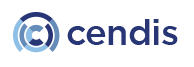 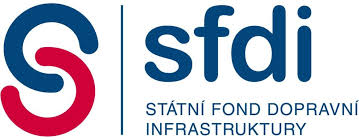 SMLOUVA O NÁVRHU, VÝVOJI, IMPLEMENTACI A SPRÁVĚ 
INFORMAČNÍHO SYSTÉMU ELEKTRONICKÉ DÁLNIČNÍ ZNÁMKYuzavřená podle § 1746 odst. 2 zákona č. 89/2012 Sb., občanský zákoník, ve znění pozdějších předpisů (dále jen „Občanský zákoník“)Smluvní stranyStátní fond dopravní infrastrukturySídlo:			Sokolovská 1955/278, 190 00 Praha 9IČ:				70856508DIČ:			CZ70856508 Zastoupený:		Ing. Zbyňkem Hořelicou, ředitelemBankovní spojení: 	XXXXXč. účtu: 			XXXXX (dále jen „Objednatel“)CENDIS, s. p.Sídlo:			nábřeží Ludvíka Svobody 1222/12, 110 00 Praha 1IČ:				00311391DIČ:			CZ00311391Zastoupený:		Ing. Janem Paroubkem, pověřeným řízením státního podnikuBankovní spojení:	XXXXXč. účtu:			XXXXXStátní podnik je zapsán v obchodním rejstříku vedeném u Městského soudu v Praze oddíl ALX vložka 706 (dále jen „Poskytovatel“)(Objednatel a Poskytovatel společně jen „Smluvní strany“ a samostatně též jako „Smluvní strana“)Uzavřely níže uvedeného dne, měsíce a roku tuto smlouvu o návrhu, vývoji, implementaci a správě informačního systému elektronické dálniční známky (dále jen „Smlouva“)Smluvní strany vědomy si svých závazků v této Smlouvě obsažených a v úmyslu být touto Smlouvou vázány, dohodly se na následujícím znění této Smlouvy:PREAMBULEObjednatel je právnickou osobou v působnosti MD. Objednatel je dle § 21a ZPK povinen zajišťovat výběr časového poplatku. Smluvní strany berou na vědomí, že úprava v ZPK, na kterou tato Smlouva odkazuje, je k účinnosti této Smlouvy pouze úpravou platnou. Účinnost relevantní úpravy ZPK nastane až 1. ledna 2021.S ohledem na účinnost předmětných ustanovení ZPK od 1. ledna 2021 je nezbytné, aby Objednatel pro zajištění efektivního výběru časového poplatku disponoval s komplexním informačním systémem zastřešujícím systém časového zpoplatnění, zejména výběr časového poplatku ve smyslu § 21a odst. 1 ZPK a vedení evidence vozidel v systému časového zpoplatnění dle § 21c ZPK. Za tímto účelem má vzniknout IS EDAZ. IS EDAZ bude realizován v návaznosti na přijetí zákona č. 227/2019 Sb., kterým se mění zákon č. 13/1997 Sb., o pozemních komunikacích, a bude dle § 21c odst. 2 ZPK informačním systémem veřejné správy, který slouží k evidenci motorových vozidel nejméně se čtyřmi koly, jejichž povolená hmotnost činí nejvýše 3,5 tuny, oprávněných k použití zpoplatněné pozemní komunikace a zajištění podpory kontroly na pozemních komunikacích. Poskytovatel je státním podnikem, tedy právnickou osobou provozující podnikatelskou činnost ve smyslu zákona č. 77/1997 Sb., o státním podniku, ve znění pozdějších předpisů, který byl založen Českou republikou, a jejímž jménem vykonává funkci zakladatele MD. Zakládací listina Poskytovatele, která určuje předmět činnosti Poskytovatele, umožňuje Poskytovateli vykonávat činnosti a poskytovat služby, které tvoří předmět této Smlouvy. Poskytovatel je IT odborníkem v relevantních oblastech pro plnění této Smlouvy a je připraven pro naplnění podmínek, které si Smluvní strany touto Smlouvou sjednávají. Poskytovatel, jakožto státní podnik založený za účelem plnění zakázek v působnosti zakladatele MD, je připraven tento IS EDAZ vytvořit, jakož k němu i poskytovat další související služby podpory a provozu, a to včetně zřízení a provozu hardwarové a Softwarové platformy potřebné pro jeho provoz. Kromě toho si Smluvní strany přejí touto Smlouvou upravit plnění Poskytovatele tvořící systém časového zpoplatnění, umožňující sledování a kontrolu, zda jsou zpoplatněné pozemní komunikace užívány v souladu s § 21 odst. 1 ZPK, jakož i zajištění jeho provozu, podpory a údržby. S ohledem na výše uvedené je Poskytovatel připraven poskytovat Objednateli rovněž takové plnění za podmínek sjednaných v této Smlouvě.Tato Smlouva je mezi Smluvními stranami uzavírána na základě ustanovení § 11 odst. 4 písm. b) ZZVZ.Pojmy s počátečním velkým písmenem a jiné zkratky, které se používají v textu této Preambule Smlouvy, jsou definovány dále v článku 1 Smlouvy.VYMEZENÍ POJMŮNíže uvedené pojmy mají význam definovaný v tomto článku 1 Smlouvy s tím, že v textu Smlouvy jsou uvedeny vždy s velkým počátečním písmenem:ÚČEL SMLOUVY Základním účelem této Smlouvy je provedení vývoje IS EDAZ, jeho Implementace, Integrace, jakož i následného provozování, podpory a údržby IS EDAZ a Kontroly EDAZ za účelem zajištění řádného výběru časového poplatku a souvisejících odpovědností Objednatele.Smluvní strany se v rozsahu a za podmínek stanovených v této Smlouvě zavazují vyvinout veškeré úsilí směrující k tomu, aby účelu této Smlouvy bylo v maximální možné míře dosaženo.Smluvní strany se zavazují poskytovat si navzájem součinnost nezbytnou pro řádné plnění povinností vyplývajících z této Smlouvy. Smluvní strany se zejména zavazují informovat se bez zbytečného odkladu o všech skutečnostech a okolnostech, které mají nebo mohou mít vliv na řádné plnění povinností Smluvních stran dle této Smlouvy.PŘEDMĚT SMLOUVYPoskytovatel se podpisem této Smlouvy zavazuje poskytnout Objednateli řádně a včas následující plnění:Vyhotovení Analýzy dle Harmonogramu a v souladu se Smlouvou obsahující zejména:návrh vytvoření IS EDAZ, tj. návrh IS EDAZ včetně provedení celkové analýzy funkcionalit a jejich integračních vazeb, předběžný návrh grafických uživatelských a dalších relevantních související rozhraní a nastavení příslušných procesů v rámci IS EDAZ;zamýšlený plán prací Poskytovatele a vývoje funkčních celků IS EDAZ;návrh vytvoření a fungování Testovacího prostředí (včetně zabezpečení a případně anonymizace dat);návrh vytvoření a fungování Produkčního prostředí;předpokládané požadavky na součinnost Objednatele;podrobnější náležitosti Akceptační dokumentace, zahrnující pro účely Vývojové akceptační dokumentace rámcový přehled obsahové stránky Dokumentace;alespoň obecné vymezení akceptačních testů;akceptační kritéria, bude-li je Objednatel požadovat;další milníky Vývoje IS EDAZ a související akceptační kritéria, bude-li je Objednatel požadovat, a to i pro účely milníku ve smyslu odst. 18.5.6  Smlouvy;návrh přesného vymezení Služby Zajištění Kontroly EDAZ a poskytování Služby Kontroly EDAZ. Provedení Vývoje IS EDAZ dle Harmonogramu a v souladu se Smlouvou, Přílohou č. 1 Smlouvy a Analýzou, který se skládá z:vytvoření jádrových funkčních celků IS EDAZ;provedení Integrace IS EDAZ se Stacionární kontrolou EDAZ a Mobilní kontrolou EDAZ;provedení Implementace IS EDAZ¨poskytnutí součinnosti Objednateli při testování a akceptaci plnění ze strany Objednatele;zprovoznění IS EDAZ jako komplexního informačního systému;poskytnutí Udělovaných oprávnění;vytvoření a poskytnutí Dokumentace;vytvoření Testovacího prostředí a Produkčního prostředí pro účely plnění dle této Smlouvy a akceptace IS EDAZ;provedení dalších činností uvedených v Příloze č. 1 Smlouvy nebo v Analýze.Poskytnutí Služby Zajištění stacionární a mobilní kontroly EDAZ dle Harmonogramu a v souladu se Smlouvou a Přílohou č. 1 Smlouvy, která se skládá z:vytvoření a zprovoznění technické části systému Stacionární kontroly EDAZ a systému Mobilní kontroly EDAZ, tj. zejména montáž a instalace hardwarového vybavení za účelem provozu Mobilní kontroly EDAZ a Stacionární kontroly EDAZ, jakož i zajištění souvisejícího softwarového vybavení;poskytnutí softwarového vybavení části systému Stacionární kontroly EDAZ a systému Mobilní kontroly EDAZ;zprovoznění Stacionární kontroly EDAZ a Mobilní kontroly EDAZ;provedení dalších činností uvedených v Příloze č. 1 Smlouvy nebo Analýze.Poskytování Služby Provozu IS EDAZ v souladu se Smluvou a Přílohou č. 1 a 2 Smlouvy, která se skládá z/ze:uživatelské a technické správy IS EDAZ, jejíž součástí je zejména zajišťování fungování IS EDAZ, kompatibility jednotlivých funkčních celků IS EDAZ, jakož i interakce mezi jednotlivými funkčními celky IS EDAZ;správy, údržby a provozu Testovacího prostředí a Produkčního prostředí pro účely plnění dle této Smlouvy ;dalších služeb uvedených v Příloze č. 1 a 2 Smlouvy;za podmínek dle SLA stanovených v Příloze č. 2 Smlouvy, a to od provedení Vývoje IS EDAZ, nejpozději však od 1. 1. 2021 do ukončení trvání této Smlouvy.Provádění Rozvoje IS EDAZ v souladu se Smlouvou a Přílohou č. 1 Smlouvy.Poskytování služeb Kontroly EDAZ v souladu se Smluvou a Přílohou č. 1 Smlouvy, a to od dokončení Zajištění stacionární a mobilní kontroly EDAZ, nejpozději však od 1. 1. 2021 do ukončení trvání této Smlouvy.Poskytovatel je povinen poskytovat plnění dle Harmonogramu.Objednatel se zavazuje uhradit Poskytovateli za řádně provedené, resp. poskytnuté plnění na základě této Smlouvy cenu jednotlivých částí plnění dle Smlouvy, a to ve výši a způsobem stanoveným v této Smlouvě.Smluvní strany prohlašují, že není předem možné stanovit veškeré parametry provádění Vývoje IS EDAZ ve Smlouvě, a proto se zavazují vypracovat Analýzu. Poskytovatel je povinen zpracovat podrobnou Analýzu v souladu se Smlouvou a předložit ji k akceptaci Objednateli dle Harmonogramu. Objednatel se zavazuje poskytovat Poskytovateli veškerou součinnost potřebnou ke zpracování Analýzy v termínu dle Harmonogramu. V případně prodlení Objednatele s poskytováním součinnosti dle předchozí věty, které má vliv na možnost Poskytovatele vyhotovit Analýzu ve stanoveném termínu, dochází k prodloužení termínu Poskytovatele k odevzdání Analýzy Objednateli. Součástí Analýzy může být i návrh změn Harmonogramu, přičemž v případě akceptace Analýzy Objednatelem dochází ke změně Harmonogramu bez nutnosti uzavření dodatku k této Smlouvě.Poskytovatel je povinen plnit Smlouvu za podmínek uvedených v:Analýze;Příloze č. 1;těle této Smlouvydalší dohodě Smluvních stran učiněné v průběhu trvání Smlouvy.V případě rozporu mezi dokumenty uvedenými v odst. 3.5 Smlouvy a nestanoví-li tato Smlouva jinak, mají dané dokumenty při výkladu práv a povinností Smluvních stran stanovených touto Smlouvou přednost v pořadí od odst. 3.5.1 Smlouvy do odst. 3.5.3 Smlouvy, přičemž bez ohledu na pořadí dokumentů výstup plnění Smlouvy musí vždy splňovat požadavky použitelné právní úpravy.Poskytovatel se zavazuje při plnění této Smlouvy zohlednit výstupy předané mu Objednatelem z plnění, které předcházelo uzavření této Smlouvy v souvislosti s přípravou projektu vývoje IS EDAZ předané ke dni podpisu Smlouvy na datovém nosiči, v rozsahu, ve kterém to na něm bude možné spravedlivě požadovat. Plnění dle této Smlouvy spočívající ve Vývoji IS EDAZ a výstupy Rozvoje IS EDAZ mají charakter díla ve smyslu ustanovení § 2586 a násl. Občanského zákoníku, která se na smluvní vztah dle této Smlouvy uplatní, ledaže je v této Smlouvě sjednáno jinak. Smluvní strany se dohodly, že Poskytovateli nevzniká právo na odstoupení dle ustanovení § 2591 a § 2595 Občanského zákoníku. Dále se nepoužije ustanovení § 2611 a § 2610 Občanského zákoníku z důvodu vlastní úpravy Smluvními stranami v této Smlouvě.CENA SLUŽEBCena Služeb bude Objednatelem hrazena ve výši stanovené pro jednotlivé Služby v Příloze č. 5 k této Smlouvě a dále za podmínek dle tohoto článku 4 a článku 6 Smlouvy, a to s výjimkou ceny Rozvoje IS EDAZ.Cena Vývoje IS EDAZ dle odst. 4.3.1.1 (bod a) Smlouvy a cena Rozvoje IS EDAZ bude hrazena dle skutečného rozsahu řádně poskytnutých Služeb Vývoje IS EDAZ a Rozvoje IS EDAZ dle Objednatelem schválené Vývojové akceptační dokumentace a Rozvojové akceptační dokumentace, nejvýše však do výše ceny uvedené v odst. 4.3.1.1 Smlouvy pro Vývoj IS EDAZ a odst. 4.3.1.3 Smlouvy pro Rozvoj IS EDAZ. Smluvní strany se dohodly, že cena služby Vývoj IS EDAZ a Rozvoj IS EDAZ činí 10 000 Kč (slovy: deset tisíc korun českých) bez DPH za jeden Manday.Smluvní strany se dále dohodly na ceně jednotlivých okruhů poskytovaných Služeb, resp. plnění dle této Smlouvy, přičemž cena může být navýšena výhradně postupem podle odst. 4.6 Smlouvy nebo podle odst. 4.7 Smlouvy, jinak na takové navýšení nevzniká Poskytovateli nárok bez ohledu na již provedené plnění. Ceny jednotlivých okruhů poskytovaných Služeb byly Smluvními stranami sjednány následovně:celková cena za Vývoj a provoz IS EDAZ a Rozvoj IS EDAZ v součtu nepřesáhne 171 500 000 Kč (slovy: sto sedmdesát jedna milionů pět set tisíc korun českých) bez DPH, přičemžcelková cena za Vývoj IS EDAZ nepřesáhne 57 500 000 Kč (slovy: padesát sedm milionů pět set tisíc korun českých) bez DPH, kdycelková cena za vývoj jádrového funkčního celku IS EDAZ nepřesáhne 40 000 000 Kč (slovy: čtyřicet milionů korun českých) bez DPH;celková cena za systémovou integraci v rámci IS EDAZ včetně podpory distribuce činí 17 500 000 Kč (slovy: sedmnáct milionů pět set tisíc korun českých) bez DPH;celková cena za Provoz IS EDAZ za celou předpokládanou dobu poskytování Služby Provoz IS EDAZ činí 106 000 000 Kč (slovy: sto šest milionů korun českých) bez DPH, kdycelková cena za provoz a podporu IS EDAZ činí 80 000 000 Kč (slovy: osmdesát milionů korun českých) bez DPH;celková cena za systémovou integraci pro zahájení Provozu IS EDAZ činí 26 000 000 Kč (slovy: dvacet šest milionů korun českých) bez DPH.celková cena za Rozvoj IS EDAZ nepřesáhne 8 000 000 Kč (slovy: osm milionů korun českých) bez DPH;celková cena za Kontrolu EDAZ za celou dobu poskytování Služeb Kontroly EDAZ činí 137 600 000 Kč (slovy: sto třicet sedm milionů šest set tisíc korun českých) bez DPH, přičemžcelková cena za Zajištění stacionární a mobilní kontroly EDAZ činí 32 000 000 Kč (slovy: třicet dva milionů korun českých) bez DPH;celková cena za poskytování podpory v rámci Mobilní kontroly EDAZ a Stacionární kontroly EDAZ, resp. za provoz obou typů kontrol, činí 105 600 000 Kč (slovy: sto pět milionů šest set tisíc korun českých) bez DPH.Ke dni účinnosti této Smlouvy je Poskytovatel oprávněn vystavit Faktury v celkové výši 38 000 000 Kč (slovy: třicet osm milionů korun českých) bez DPH, a to:na zálohu z celkové ceny za Vývoj IS EDAZ podle odst. 4.3.1.1 Smlouvy ve výši 16 000 000 Kč (slovy: šestnáct milionů korun českých) bez DPH;na zálohu z celkové ceny Zajištění stacionární a mobilní kontroly EDAZ podle odst. 4.3.2.1 Smlouvy ve výši 19 671 900 Kč (slovy: devatenáct milionů šest set sedmdesát jeden tisíc devět set korun českých) bez DPH;na část ceny Zajištění stacionární a mobilní kontroly EDAZ podle odst. 4.3.2.1 Smlouvy ve výši 2 328 100 Kč (slovy: dva miliony tři sta dvacet osm tisíc sto korun českých).Smluvní strany prohlašují, že v případě, že bude Vývoj IS EDAZ proveden před 1. 1. 2021 a dojde k jeho nasazení do rutinního provozu v Produkčním prostředí, je cena Služby Provozu IS EDAZ do 31. 12. 2020 zahrnuta v ceně Vývoje IS EDAZ a Poskytovatel není oprávněn za takové období požadovat další odměnu.Smluvní strany se dohodly, že cena za Provoz IS EDAZ, Mobilní kontrolu EDAZ a Stacionární kontrolu EDAZ bude po dobu trvání této Smlouvy navyšována o míru inflace vyjádřenou přírůstkem průměrného ročního indexu spotřebitelských cen za předcházející kalendářní rok. Příslušné ceny budou v závislosti na míře inflace upravovány jednou ročně, vždy od prvého dne kalendářního měsíce následujícího po měsíci, v němž Český statistický úřad míru inflace zveřejnil. Navýšení cen bude Smluvními stranami provedeno písemným dodatkem k této Smlouvě. Návrh písemného dodatku k této Smlouvě je oprávněna předložit kterákoliv Smluvní strana. Smluvní strany se zavazují, že si poskytnou potřebnou součinnost k tomu, aby k uzavření příslušného dodatku k této Smlouvě došlo nejpozději do třiceti dní od zveřejnění údaje Českým statistickým úřadem. Pokud bude dodatek uzavřen později, Smluvní strany vypořádají inflační navýšení za období od prvního dne kalendářního měsíce následujícího po zveřejnění míry inflace vyjádřené přírůstkem průměrného ročního indexu spotřebitelských cen.Smluvní strany se dohodly, že cena za poskytování Služby Stacionární kontroly EDAZ bude navýšena o cenu užívání majetku České republiky v podobě mýtných bran, nezbytného pro plnění účelu a předmětu této Smlouvy, kterou bude Poskytovatel povinen nejdříve od 1. 1. 2021 hradit ve výši stanovené znaleckým posudkem vyhotoveným znalcem zapsaným v seznamu znalců. Navýšení ceny bude Smluvními stranami provedeno písemným dodatkem k této Smlouvě. Poskytovatel je povinen předložit Objednateli návrh dodatku v kalendářním měsíci předcházejícím měsíci, od kterého dojde k navýšení ceny za poskytování podpory v rámci Stacionární kontroly EDAZ. Poskytovatel je povinen předložit Objednateli spolu s návrhem dodatku kopii znaleckého posudku, kterým bude stanovena cena užívání majetku České republiky v podobě mýtných bran.Nebyl-li výstup Poskytovatele v rámci Rozvoje IS EDAZ implementován do Produkčního prostředí před jeho akceptací Objednatelem, Poskytovatel se zavazuje implementovat ho do Produkčního prostředí nejpozději v nejbližším plánovaném nasazení nové verze IS EDAZ, ledaže je v konkrétním případě sjednáno jinak. Tento výstup se stává součástí IS EDAZ a Poskytovatel je povinen poskytovat k němu služby Provozu IS EDAZ od jeho nasazení do Produkčního prostředí. Cena za poskytování služeb dle tohoto odstavce Smlouvy je již zahrnuta v ceně za Služby Provoz IS EDAZ dle odst 4.3.1.2 této Smlouvy.AKCEPTAČNÍ PROCEDURAPlnění poskytované Poskytovatelem podle této Smlouvy bude Objednatelem akceptováno na základě příslušné Akceptační dokumentace nebo jiným způsobem uvedeným v odst. 5.2 Smlouvy s cílem ověřit, zda Poskytovatelem poskytnuté plnění odpovídá Smlouvě a Analýze. Akceptační procedura bude probíhat dle následujích pravidel:Analýzu Objednatel akceptuje dle odst. 5.5 Smlouvy;Vývoj IS EDAZ Objednatel akceptuje na základě Vývojové akceptační dokumentace dle odst. 5.6 Smlouvy.Zajištění stacionární a mobilní kontroly EDAZ Objednatel akceptuje na základě předložení zprávy o splnění této Služby (přílohou bude report testů prováděných Poskytovatelem, v podobě dostatečné pro ověření řádné funkčnosti) dle odst. 5.6 Smlouvy a bude-li to Objednatel požadovat, nahlédnutím do monitoringového centra pro ověření funkčnosti. Provoz IS EDAZ a Kontrolu IS EDAZ Objednatel akceptuje na základě Provozní akceptační dokumentace dle odst. 5.7 Smlouvy.jednotlivé výstupy Rozvoje IS EDAZ Objednatel akceptuje na základě Rozvojové akceptační dokumentace dle odst. 5.6 Smlouvy.Zajištění stacionární a mobilní kontroly EDAZ je možné akceptovat až po provedení Vývoje IS EDAZ nebo společně s jeho provedením.Poskytovatel je povinen doručit Objednateli příslušnou Akceptační dokumentaci v následujících termínech:Vývojovou akceptační dokumentaci nejpozději v den přecházející dni, kterým dle Harmonogramu začíná „Akceptační provoz“;zprávu o splnění Služby Zajištění stacionární a mobilní kontroly EDAZ nejpozději 31. 12. 2020;Provozní akceptační dokumentaci nejpozději pátý Pracovní den kalendářního měsíce následujícího po kalendářním měsíci, ve kterém Poskytovatel Službu Provozu IS EDAZ a Kontroly EDAZ poskytoval;Rozvojovou akceptační dokumentaci do termínu sjednaného v rámci Rozvojového řízení pro předání příslušného výstupu Rozvoje IS EDAZ Objednateli.Akceptace dokumentů v podobě Analýzy a Dokumentace Poskytovatel se zavazuje průběžně informovat Objednatele a konzultovat veškeré práce při vypracovávání dokumentů s Objednatelem a předkládat Objednateli jejich průběžnou podobu před zahájením samotné akceptace. Není-li pro předání dokumentů v Harmonogramu uvedený konkrétní termín, je Poskytovatel povinen provádět předání dokumentů ve lhůtách, které musí umožnit včasnou akceptaci dle Smlouvy.V případě jakýchkoli výhrad, je Objednatel povinen sdělit tyto Poskytovateli společně s připomínkami do šesti Pracovních dnů ode dne, kdy dokumentaci k akceptaci obdržel. V takovém případě je Poskytovatel povinen do šesti Pracovních dnů provést vypořádání, zapracování a další požadované úpravy dokumentu dle výhrad a připomínek Objednatele a následně předat Objednateli dokument zpět k akceptaci. Tento postup může být ze strany Objednatele uplatněn i opakovaně.V případě, že Objednatel nemá nebo nesdělil k dokumentu svoje připomínky ani výhrady, anebo jedná-li se pouze o vady, které nebrání samotné akceptaci dokumentu, zavazuje se ve lhůtě do šesti Pracovních dnů od předložení dokumentu k akceptaci tento dokument akceptovat (schválit) a potvrdit a vyhotovit o tom písemný předávací protokol.V případě výskytu vad, které nepovažuje Objednatel za bránící akceptaci, Objednatel pouze sdělí své připomínky písemně Poskytovateli; pokud Objednatel takový dokument současně akceptuje, uvede své připomínky v předávacím protokolu. Nesdělení připomínek nebo neoznámení některé vady při akceptaci nemá vliv na povinnost Poskytovatele tuto vadu odstranit, pokud o ní ví, dodatečně ji zjistí či mu bude dodatečně oznámena.Poskytovatel je povinen neprodleně vypořádat veškeré připomínky Objednatele dle odst. 5.5.4 Smlouvy a předložit příslušný dokument k opakované akceptační proceduře dle této Smlouvy. V případě, že se jedná o vypořádání připomínek k dokumentu, který již byl akceptován, namísto předávacího protokolu strany potvrdí písemně, že připomínky byly vypořádány.V případě, že akceptační procedura bude dotčena vznesením výhrad nebo připomínek Objednatele k dokumentu a potřebou jejich vyřešení, nebude to mít vliv na dohodnuté termíny.Poskytovatel bude předávat dokumenty uložením do repozitáře na portálu GitHub, ledaže se Smluvní strany dohodnou jinak. Poskytovatel poskytne Objednateli všechna nezbytná oprávnění a přístupové údaje.Akceptace Vývoje IS EDAZ, Zajištění stacionární a mobilní kontroly EDAZ a jednotlivých výstupů Rozvoje IS EDAZPředání a převzetí Služeb Vývoje IS EDAZ, Zajištění stacionární a mobilní kontroly EDAZ a jednotlivých výstupů v rámci Rozvoje IS EDAZ dle této Smlouvy bude probíhat na základě odsouhlasených akceptačních procedur dle Analýzy, resp. analýzy tvořené v rámci poskytování Služeb Rozvoje IS EDAZ a nejsou-li, pak dle této Smlouvy, a to nejpozději v termínech uvedených v této Smlouvě a Harmonogramu, resp. sjednaných podmínkách příslušného Rozvoje IS EDAZ. V případě Zajištění stacionární a mobilní kontroly EDAZ se bude jednat o akceptaci zprávy o splnění této Služby dle odst. 5.2.3 Smlouvy (v případě, že bude Objednatel požadovat nahlédnutí do monitoringového centra dle odst. 5.2.3 Smlouvy, potvrdí rovněž úspěšné ověření funkčnosti dle odst. 5.2.3 Smlouvy Objednatel při akceptaci této zprávy). Poskytovatel se zavazuje zpřístupňovat výstupy Vývoje IS EDAZ průběžně ihned po dokončení jednotlivých funkčních celků na Testovacím prostředí za účelem testování Objednatelem v rámci testovacího řízení ve smyslu Harmonogramu. Objednatel je oprávněn průběžně oznamovat vady Poskytovateli, který je povinen tyto vady bez zbytečného odkladu odstraňovat a po dohodě s Objednatelem odstranění vad v dohodnutých termínech reflektovat na Objednatelem využívaném Testovacím prostředí. Akceptační procedura zahrnuje ověření řádného provedení plnění porovnáním jeho skutečných vlastností s jejich specifikací dle této Smlouvy, popř. Analýzou; specifikací se rozumí i akceptační kritéria, jsou-li stanovena.Objednatel je oprávněn provést akceptační testy, které budou probíhat zejména na základě specifikace akceptačních testů uvedených v Analýze.Poskytovatel písemně oznámí Objednateli termín zahájení příslušné akceptační procedury nejméně tři Pracovní dny před jejím zahájením. Objednateli budou předloženy originály dokumentů vypracovaných v souvislosti s provedením akceptačních testů specifikovaných v Analýze.Pokud plnění nesplňuje stanovená akceptační kritéria nebo je splňuje s vadami, které jsou přípustné, sdělí Objednatel své připomínky písemně Poskytovateli. Nesdělení připomínek nebo neoznámení některé vady při akceptaci nemá vliv na povinnost Poskytovatele tuto vadu odstranit, pokud o ní ví, dodatečně ji zjistí či mu bude dodatečně oznámena.Poskytovatel je povinen vypořádat připomínky Objednatele v přiměřené lhůtě a neprodleně předložit plnění k opakované akceptační proceduře dle této Smlouvy.Dohodnuté termíny nejsou dotčeny trváním akceptační procedury ani jakýmkoli jejím prodloužením z důvodu vad bránících akceptaci.V případě, že Objednatel nemá nebo nesdělil k plnění svoje připomínky ani výhrady, anebo jedná-li se pouze o vady, které nebrání samotné akceptaci plnění, zavazuje se bez zbytečného odkladu od poskytnutí plnění k akceptaci toto plnění akceptovat (schválit) a potvrdit a vyhotovit o tom písemný akceptační protokol.Pro Vývoj IS EDAZ a Rozvoj IS EDAZ platí, že nejpozději v den podpisu akceptačního protokolu navazujícího na akceptační proceduru plnění je Poskytovatel povinen předat Objednateli veškerou Dokumentaci a dokumenty dle článku 18.16.1, případně též Zdrojové kódy, to vše v případě, pokud došlo k jejich aktualizaci oproti předávanému stavu v příslušné Akceptační dokumentaci; v případě Vývoje IS EDAZ tak je Poskytovatel povinen učinit ke dni vzniku práva na zaplacení ceny za Vývoj IS EDAZ (odst. 6.4.1 Smlouvy).Jakékoliv výstupy dle tohoto odst. 5.6 Smlouvy jsou akceptované (provedené) až na základě schválení Objednatelem podpisem akceptačního protokolu.Akceptace Provozu IS EDAZ a Kontroly IS EDAZ (Provozní akceptační dokumentace)Objednatel je povinen sdělit své stanovisko k Provozní akceptační dokumentaci nejpozději do šesti Pracovních dnů od doručení Provozní akceptační dokumentace. Nesdělí-li Objednatel ve lhůtě stanovené v předchozí větě své stanovisko k Provozní akceptační dokumentaci, platí že Provozní akceptační dokumentaci schválil.Objednatel je oprávněn neakceptovat Provozní akceptační dokumentaci pouze v případě, že tato neobsahuje kompletní informace, vykazuje vady nebo nesplňuje požadavky stanovené ve Smlouvě nebo Analýze. Objednatel sdělí Poskytovateli všechny vytýkané nedostatky a chyby.Poskytovatel je v případě neakceptace Provozní akceptační dokumentace dle odst. 5.7.2 Smlouvy povinen Provozní akceptační dokumentaci doplnit a Objednateli opětovně předložit k akceptační proceduře, a to nejpozději do šesti Pracovních dnů ode dne doručení stanoviska Objednatele, kterým Objednatel Akceptační dokumentaci neakceptuje, a to i opakovaně, do odstranění všech vytýkaných vad nebo chyb.Vývoj IS EDAZ se považuje za dokončený a provedený, pokud byl řádně převzat Objednatelem, tedy pokud došlo k akceptaci celé Vývojové akceptační dokumentace dle odst. 5.6 Smlouvy a Dokumentace dle odst. 5.5 Smlouvy. Smluvní strany pro vyloučení pochybností prohlašují, že akceptace Dokumentace probíhá vždy nezávisle na akceptaci Vývoje IS EDAZ a jednotlivých výstupů Rozvoje IS EDAZ.Po schválení Vývoje IS EDAZ na Testovacím prostředí Objednatelem se Poskytovatel zavazuje provést nasazení IS EDAZ do Produkčního prostředí, a to nejpozději do pátého Pracovního dne následujícícho po dni schválení nebo v jiném termínu v souladu s Harmonogramem a pokyny Objednatele. Smluvní strany jsou oprávněny se dohodnout na odlišných podmínkách akceptace v Analýze.PLATEBNÍ PODMÍNKYPrávo Poskytovatele na uhrazení ceny, resp. záloh na ceny dle odst. 4.4 Smlouvy vzniká po nabytí účinnosti této Smlouvy.Právo Poskytovatele na zaplacení zálohy na ceny Služeb spočívajících ve Vývoji IS EDAZ (odst. 4.3.1.1. této Smlouvy) a Zajištění stacionární a mobilní kontroly EDAZ (odst. 4.3.2.1 této Smlouvy) za období březen 2020 vzniká po nabytí účinnosti této Smlouvy.Právo Poskytovatele na zaplacení zálohy na ceny Služeb spočívajících ve Vývoji IS EDAZ (odst. 4.3.1.1 Smlouvy) a Zajištění stacionární a mobilní kontroly EDAZ (odst. 4.3.2.1 Smlouvy) za období duben až prosinec 2020 vzniká vždy první Den kalendářního měsíce, ve kterém bude fakturovaná Služba spočívající ve Vývoji IS EDAZ či Zajištění stacionární a mobilní kontroly EDAZ poskytována. Právo Poskytovatele na zaplacení ceny Služeb spočívajících ve/v Vývoji IS EDAZ (odst. 4.3.1.1 Smlouvy) vzniká bezprostředně po schválení Vývojové akceptační dokumentace (provedení Vývoje IS EDAZ jako celku), ze strany Objednatele včetně provedení akceptačního provozu IS EDAZ dle Harmonogramu. Příslušná faktura bude současně znít na Služby spočívající ve Vývoji IS EDAZ, provedené Poskytovatelem, a to při zohlednění Objednatelem již uhrazených zálohových faktur. Zajištění stacionární a mobilní kontroly EDAZ (odst. 4.3.2.1 Smlouvy) vzniká bezprostředně po schválením výstupů dle odst. 5.2.3 Smlouvy (řádné poskytnutí Služby Zajištění stacionární a mobilní kontroly EDAZ), ze strany Objednatele a současně provedením testovacího provozu IS EDAZ dle Harmonogramu. Příslušná faktura bude současně znít na Služby spočívající v Zajištění stacionární a mobilní kontroly EDAZ řádně poskytnuté Poskytovatelem, a to při zohlednění Objednatelem již uhrazených zálohových faktur.Právo Poskytovatele na zaplacení ceny Služeb spočívajících v Provozu IS EDAZ, Mobilní kontrole EDAZ a Stacionární kontrole EDAZ vzniká ve výši stanovené v Příloze č. 5 této Smlouvy bezprostředně po akceptaci Provozní akceptační dokumentace ze strany Objednatele, popř. marném uplynutí lhůty dle odst. 5.7.1 této Smlouvy.Právo Poskytovatele na zaplacení ceny Rozvoje IS EDAZ vzniká bezprostředně po schválení Rozvojové akceptační dokumentace ze strany Objednatele.Smluvní strany tímto sjednávají, že cena zahrnuje odměnu za veškeré dodávky, poskytnutí Udělovaných oprávnění a veškeré činnosti prováděné Poskytovatelem na základě této Smlouvy a také veškeré náklady Poskytovatele spojené s plněním této Smlouvy .DPH bude uplatněna ve výši dle právních předpisů platných a účinných ke dni zdanitelného plnění. Za Den zdanitelného plnění se považuje Den vzniku práva na zaplacení příslušné části ceny.Cena bude hrazena na základě Faktury, kterou je Poskytovatel oprávněn vystavit nejdříve v Den vzniku práva na zaplacení ceny, případě v Den vzniku práva na zaplacení zálohy. Faktura musí obsahovat všechny náležitosti daňového dokladu ve smyslu platných a účinných obecně závazných právních předpisů České republiky, zejména náležitosti dle § 29 ZDPH (v případě § 29 ZDPH kromě zálohové Faktury) a § 435 Občanského zákoníku. Cena, resp. záloha, bude hrazena přímo na bankovní účet Poskytovatele vedený u banky v České republice specifikovaný v této Smlouvě, nebude-li na Faktuře uveden jiný bankovní účet; ve všech případech se musí jednat o účet ve smyslu odst. 6.13 této Smlouvy.Doba splatnosti Faktur (tedy vč. zálohových faktur) je třicet Dnů ode dne doručení příslušné Faktury Objednateli. Připadne-li termín splatnosti na Den, který není Pracovním dnem, posouvá se termín splatnosti na nejbližší následující Pracovní den. Ke splnění dluhu Objednatele dojde odepsáním částky z účtu Objednatele.Poskytovatel je povinen doručit Objednateli Fakturu na výše uvedenou adresu Objednatele nejpozději do patnáctého Dne od vzniku práva na zaplacení ceny anebo její části. Objednatel má právo do pěti Pracovních dnů od doručení Faktury posoudit, zda je Faktura bezchybně vystavena a splňuje všechny náležitosti daňového dokladu ve smyslu platných a účinných obecně závazných právních předpisů České republiky, a na její vrácení, a to i opakovaně, pokud není bezchybně vystavena anebo nesplňuje všechny náležitosti daňového dokladu ve smyslu platných a účinných obecně závazných právních předpisů České republiky anebo k ní nebyly přiloženy všechny dokumenty ve smyslu této Smlouvy. Vrácením takové Faktury se doba splatnosti a doba pro posouzení bezchybnosti Faktury přerušuje a po dodání opravené Faktury začíná běžet doba nová. Přílohou každé Faktury budev případě plnění Služeb Vývoj IS EDAZ, Rozvoj IS EDAZ nebo Zajištění stacionární a mobilní kontroly EDAZ kopie schválené Akceptační dokumentace a všech případných podepsaných předávacích protokolů týkajících se příslušné části plnění, za které je Faktura vystavována (s výjimkou Faktury dle odst. 6.2 Smlouvy);v případě Provozu IS EDAZ, Stacionární kontroly EDAZ nebo Mobilní kontroly EDAZ kopie Objednatelem schválené, v případě dle druhé věty odst. 5.7.1 Poskytovatelem k akceptaci předložené, Provozní akceptační dokumentace.V případě, že Poskytovatel získá v průběhu trvání závazkového vztahu založeného touto Smlouvou rozhodnutím správce daně status nespolehlivého plátce v souladu s ustanovením § 106a ZDPH uhradí Objednatel daň z přidané hodnoty z provedeného plnění - dle § 109a ZDPH – přímo příslušnému správci daně namísto Poskytovatele a následně uhradí Poskytovateli cenu poníženou o takto zaplacenou daň. Poskytovatel se zavazuje na Faktuře uvést účet zveřejněný správcem daně způsobem, umožňujícím dálkový přístup. Je-li na Faktuře vystavené Poskytovatelem uveden jiný účet, než je účet stanovený v předchozí větě, je Objednatel oprávněn zaslat Fakturu zpět Poskytovateli k opravě, kdy odst. 6.11 této Smlouvy se užije obdobně.Bude-li poskytování Služeb dle této Smlouvy zahájeno nebo ukončeno v průběhu kalendářního měsíce a je-li Smluvními stranami za některé Služby sjednána paušální cena Služeb, bude za daný kalendářní měsíc uhrazena odpovídající poměrná část paušálně stanovené ceny Služeb.ZMĚNOVÉ ŘÍZENÍSmluvní strany jsou oprávněny navrhovat změny plnění dle této Smlouvy vč. změn IS EDAZ oproti Smlouvě či Analýze prostřednictvím Evidenčního systému požadavků, a to zadáním do fronty změnových požadavků s názvem „EDAZ-ZMENY“. Na plnění Poskytovatele dle tohoto článku 7 Smlouvy spočívající ve vyhotovení písemného hodnocení dopadů, cenové nabídky a návrhu termínu realizace se přiměřeně uplatní podmínky pro Rozvoj IS EDAZ. Veškeré plnění, mimo plnění dle odst. 7.2 a odst. 7.3 Smlouvy, spočívající např. ve vyjasnění zadání vč. vzájemné komunikace a účasti na jednání za účelem objasnění požadavků Objednatele nebo objasnění nezbytnosti provedení změnového požadavku Objednateli je poskytováno bezúplatně.Změny navrhované Objednatelem. V případě zadání změnového požadavku Objednatelem je Poskytovatel povinen do čtrnácti Pracovních dnů ode dne zadání změnového požadavku dle odst. 7.1 této Smlouvy provést hodnocení dopadů na termíny plnění dle této Smlouvy a na součinnost Objednatele a současně uvést cenovou nabídku realizace změnového požadavku a termín realizace. Vyhotovení písemného hodnocení dopadů, cenové nabídky a návrhu termínu realizace je Poskytovatel oprávněn fakturovat jako součást ceny za plnění odpovídající Vývoji IS EDAZ nebo Rozvoji IS EDAZ dle účelového určení změnového požadavku dle dohody Smluvních stran.Změny navrhované Poskytovatelem. V případě zadání změnového požadavku Poskytovatelem je součástí změnového požadavku Poskytovatele hodnocení dopadů na termíny plnění dle této Smlouvy a na součinnost Objednatele, cenová nabídka realizace změnového požadavku a termín realizace. Vyhotovení písemného hodnocení dopadů, cenové nabídky a návrhu termínu realizace je součást ceny za plnění odpovídající Vývoji IS EDAZ nebo Rozvoji IS EDAZdle účelového určení změnového požadavku dle dohody Smluvních stran , přičemž Poskytovateli vzniká právo na cenu za toto plnění pouze v případě, že Objednatel takovou přípravu těchto dopadů, nabídky a návrhu termínů předem schválil.Objednatel je povinen vyjádřit své stanovisko k navrhovaným změnám do deseti Pracovních dní ode dne vložení hodnocení dopadů na termíny plnění dle této Smlouvy a součinnost Objednatele, cenové nabídky realizace a termínu realizace do Evidenčního systému požadavků do fronty změnových požadavků s názvem „EDAZ-ZMENY“. Smluvní strany nejsou povinny změnový požadavek akceptovat, ovšem Poskytovatel se zavazuje vynaložit veškeré úsilí, které po něm lze spravedlivě požadovat, aby změnu požadovanou Objednatelem akceptoval. V případě požadavků Objednatele spočívajících v implementaci změn závazných právních předpisů nebo jiných pro Objednatele závazných instrukcí (např. požadavek migrace do tzv. eGovernment cloudu) se Poskytovatel zavazuje veškeré z těchto důvodů nezbytné změnové požadavky akceptovat bez zbytečného odkladu.Poskytovatel je v případě akceptace ze strany Objednatele povinen změnový požadavek realizovat za podmínek sjednaných mezi Smluvními stranami v rámci Změnového řízení. Za akceptaci nabídky se považuje souhlasné vyjádření Zástupce Objednatele dle odst. 22.1 Smlouvy. Realizaci Rozvoje IS EDAZ je Poskytovatel oprávněn fakturovat jako součást maximální výše ceny za plnění odpovídající Vývoji IS EDAZ nebo Rozvoji IS EDAZ dle účelového určení změnového požadavku dle dohody Smluvních stran. Změnové požadavky (včetně hodnocení jejich dopadů, cenové nabídky a návrhu termínu realizace), které nezpůsobí dosažení nebo přečerpání limitů ceny plnění odpovídající Vývoji IS EDAZ nebo Rozvoji IS EDAZ nabývají účinnosti potvrzením Zástupce Objednatele dle odst. 22.1 Smlouvy a Zástupce Poskytovatele dle odst. 22.3 Smlouvy bez nutnosti uzavírat písemný dodatek k této Smlouvě nebo samostatnou dílčí smlouvu.V případě vyčerpání limitů ceny plnění odpovídající Vývoji IS EDAZ nebo Rozvoji IS EDAZ se Smluvní strany jak pro účely vyhotovení písemného hodnocení dopadů, cenové nabídky a návrhu termínu realizace, tak pro účely realizace změny Smlouvy zavazují uzavřít dodatek k této Smlouvě, na základě kterého bude mezi Smluvními stranami sjednáno navýšení ceny Služeb o cenu změny Služeb akceptované ve Změnovém řízení.Objednatel se zavazuje při realizaci změnového požadavku Poskytovateli poskytovat veškerou nezbytnou součinnost a dle svých možností se vyjadřovat k průběžným výstupům Poskytovatele. PRÁVA A POVINNOSTI POSKYTOVATELEPoskytovatel je povinen poskytovat Služby dle této Smlouvy v souladu s relevantními právními předpisy, v odborné kvalitě, jakož i v souladu s požadavky Objednatele vymezenými v této Smlouvě a jejích přílohách. Poskytovatel je povinen poskytovat Služby se znalostí a péčí, která může být očekávána od Poskytovatele, který má veškeré dostupné požadované znalosti a nejnovější relevantní zkušenosti v oblasti ICT technologií pro oblast zaměření Služeb a projektování informačních systémů a technik požadovaných pro provedení takových plnění. Zejména se Smluvní strany dohodly, že Poskytovatel je při plnění této Smlouvy povinen využívat kvalifikovaných odborníků, zejména je na úrovni projektového řízení povinen využívat odborníka s certifikací alespoň PRINCE2 Foundation. S ohledem na usnesení vlády č. 86 ze dne 27. 1. 2020 se Smluvní strany dohodly, že Poskytovatel, s ohledem na svou roli systémového integrátora je dále povinen po celou dobu plnění této Smlouvy provádět jeho řízení na úrovni dle standardizované projektové metodiky PRINCE2, a to zejména provádět vedení projektové dokumentace vč. registru rizik, komunikační matice a dokumentace změnového řízení (popř. obdobnou dokumentaci v souladu s příslušnou metodikou) a prostřednictvím standardizovaných nástrojů projektové metodiky zajistit soulad se sjednaným cíli a výstupy v průběhu trvání Smlouvy.Průběžné plnění Vývoje IS EDAZ, Zajištění stacionární a mobilní kontroly a Provoz IS EDAZ je Objednatel oprávněn kontrolovat prostřednictvím Pověřené osoby. Úkolem a oprávněním této Pověřené osoby je zejména komunikace s Poskytovatelem a dohlížení na plnění předmětu Smlouvy tak, aby byly zabezpečeny požadavky Objednatele na kvalitu plnění dle Smlouvy nebo Analýzy. K řádnému výkonu role Pověřené osoby se Poskytovatel zavazuje poskytnout veškerou součinnost. Objednatel je oprávněn pověřit až dvě Pověřené osoby.Nedohodnou-li se Smluvní strany jinak, může se Pověřená osoba účastnit veškerých činností realizačního týmu Poskytovatele a kontrolovat veškeré plnění spočívající ve Vývoji IS EDAZ Zajištění stacionární a mobilní kontroly a Provozu IS EDAZ. Poskytovatel vyhradí na své straně pověřenou osobu, která bude s pověřenou osobou Objednatele komunikovat a poskytovat veškeré informace nezbytné pro výkon oprávnění Pověřené osoby. Kontrola plnění Smlouvy však nesmí vést k nadměrnému zatížení Poskytovatele a ohrožovat možnost řádného plnění Smlouvy Poskytovatelem; Poskytovatel však není oprávněn bez projednání se Zástupcem Objednatele dle odst. 22.1 Smlouvy právo kontroly Objednateli odepřít. Pověřená osoba Objednatele není oprávněna vznášet nové požadavky na plnění Smlouvy, je ale oprávněna vytýkat vady plnění a Poskytovatel je povinen tyto vady odstraňovat průběžně. Pokud budou vady zcela zjevně nepodstatné a nebudou představovat rozpor s požadavky dle platné zákonné úpravy (tj. zejména § 21a ZPK), mohou se Smluvní strany dohodnout na jejich vyřešení v pozdějších fázích Vývoje IS EDAZ, případně ve formě Rozvoje IS EDAZ v době poskytování Provozu IS EDAZ.Pověřená osoba je oprávněna sledovat a přistupovat do Testovacího prostředí. K tomu ji Poskytovatel poskytne veškerá nezbytná oprávnění a bude jí pravidelně zpřístupňovat funkční celky IS EDAZ k testování, jakmile budou k dispozici.Smluvní strany jsou povinny se setkat vždy třetí Pracovní den (nebo nejpozději do tří Pracovních dnů od takového Pracovního dne v případě předem omluvené absence některou ze Smluvních stran) po skončení kalendářního měsíce, v němž probíhal Vývoj IS EDAZ a Zajištění stacionární a mobilní kontroly. Poskytovatel v rámci setkání obeznámí Objednatele se stavem Vývoje IS EDAZ a stavem Zajištění stacionární a mobilní kontroly EDAZ a případně poskytne Objednateli další informace pro posouzení stavu Vývoje IS EDAZ a stavu Zajištění stacionární a mobilní kontroly EDAZ. Poskytovatel se zavazuje, že těchto setkání se bude účastnit Zástupce Poskytovatele dle odst. 22.4 Smlouvy nebo osoba s obdobnou kompetencí. Objednatel se zavazuje, že těchto setkání se bude účastnit Pověřená osoba nebo její informovaný zástupce. Bude-li to Objednatel požadovat, uplatní se povinnosti dle tohoto odstavce obdobně i v době poskytování Provozu IS EDAZ a Kontroly EDAZ, přičemž konkrétní termín bude sjednán Smluvními stranami.Poddodavatelé. Poskytovatel je oprávněn užít ke splnění svých závazků z této Smlouvy Poddodavatele. I v takovém případě však Poskytovatel odpovídá, jako by poskytoval plnění sám. Poskytovatel je povinen informovat Objednatele o veškerých svých Poddodavatelích včetně konkrétní identifikace plnění, na kterém se takový Poddodavatel podílí. Poskytovatel je povinen upozorňovat Objednatele včas na všechny hrozící vady svého plnění či potenciální výpadky v rámci poskytování Služeb či jiné výpadky plnění, jakož i poskytovat Objednateli veškeré informace, které jsou pro plnění Smlouvy potřebné, a o nichž Poskytovatel ví, nebo vědět má a může. Poskytovatel je povinen bezodkladně a s vyvinutím přiměřeného úsilí řešit ve spolupráci s Objednatelem veškeré překážky v plnění předmětu této Smlouvy.Poskytovatel je povinen upozornit Objednatele bez zbytečného odkladu na chybnost nebo nevhodnost jím udělených pokynů nebo poskytnutých informací, jestliže tuto chybnost nebo nevhodnost mohl zjistit při vynaložení odborné péče. Trvá-li Objednatel na provedení pokynů nebo použití informací, na jejichž nevhodnost byl upozorněn ze strany Poskytovatele, neodpovídá Poskytovatel za jakoukoli újmu vzniklou v důsledku provedení pokynů, na jejichž nevhodnost Objednatele prokazatelně předem upozornil. Objednateli nevzniká nárok na smluvní pokutu za porušení povinnosti, které bylo způsobeno v přímém důsledku chybného či nevhodného pokynu Objednatele nebo informace jím poskytnuté Poskytovateli, na které Poskytovatel prokazatelně předem Objednatele upozornil a Objednatel na jejich provedení nebo použití prokazatelně trval. Poskytovatel je povinen oznámit předem Objednateli všechny plánované odstávky nebo plánované změny v rámci kterékoli části IS EDAZ, o kterých ví či vědět má a upozornit Objednatele na případná rizika a možný vznik škody v důsledku takových odstávek nebo změn. Podmínky odstávek jsou definované v Příloze č. 2 této Smlouvy.Smluvní strany jsou oprávněny svolávat po dohodě s druhou Smluvní stranou pracovní schůzky k řešení sporných otázek souvisejících s plněním předmětu Smlouvy a za účelem poskytnutí informací o plnění této Smlouvy. Druhá Smluvní strana je povinna zajistit účast příslušných osob na těchto pracovních schůzkách.Poskytovatel je povinen vést po dobu trvání Smlouvy archiv dokumentů Poskytovatele vzniklých v souvislosti s plněním této Smlouvy a jejích změn. Poskytovatel je oprávněn archivovat dokumenty pouze v elektronické podobě, a to vyjma případů, kdy povinnost archivace dokumentů v listinné podobě stanoví Poskytovateli nebo Objednateli právní předpisy. Poskytovatel je povinen umožnit Zástupcům Objednatele přístup do archivu dokumentů. Poskytovatel je oprávněn po dobu trvání této Smlouvy užívat IS EDAZ, a to v rozsahu potřebném k plnění této Smlouvy.Poskytovatel je povinen poskytovat Služby objektivním, nestranným a profesionální způsobem bez návaznosti na obdržení jakýchkoli odměn ve spojitosti s plněním této Smlouvy od jiné osoby než je Objednatel.Poskytovatel se zavazuje provést v potřebném rozsahu školení uživatelů na straně Objednatele rozdělené podle jednotlivých uživatelských rolí v rámci IS EDAZ, a to v termínu uvedeném v Harmonogramu (dle případného upřesnění v Analýze). Školení do okamžiku provedení Vývoje IS EDAZ je zahrnuto v ceně Vývoje IS EDAZ. Maximum účastníků takového školení je deset osob. Smluvní strany se dohodnou na dalších podmínkách školení před jeho konáním.Poskytovatel je povinen Objednatele předem informovat o Změně kontroly Poskytovatele. Objednatel je povinen bez zbytečného odkladu sdělit své stanovisko ohledně svého záměru dále pokračovat či nepokračovat ve smluvním vztahu založeném touto Smlouvou i po Změně kontroly Poskytovatele.Poskytovatel je povinen pravidelně a neprodleně informovat Objednatele o dostupnosti všech aktualizací IS EDAZ, a to včetně aktualizací vzniklých v důsledku řešení Incidentů. Poskytovatel je také povinen proaktivně monitorovat stav IS EDAZ v Produkčním prostředí v rámci rutinního provozu a je povinen proaktivně odstraňovat veškeré zjištěné Incidenty i bez nutnosti jednání Objednatele. Objednatel není povinen souhlasit s provedením implementace žádné aktualizace nabídnuté Poskytovatelem. V případě, že Objednatel takovou aktualizaci odmítne, bude o této skutečnosti sepsán písemný protokol. V případě, že se u Objednatele vyskytne Incident v přímém důsledku chyby, na kterou Poskytovatel Objednatele upozornil dle první věty tohoto ustanovení a odmítl-li Objednatel implementaci aktualizace, jejíž implementace prokazatelně chybu odstraňovala, není Poskytovatel v prodlení s odstraněním touto chybou způsobeného Incidentu a zároveň se použije odst. 8.9 Smlouvy.PRÁVA A POVINNOSTI OBJEDNATELEObjednatel je povinen bezodkladně poskytovat Poskytovateli podklady, konzultace a jakoukoliv jinou součinnost nutnou k plnění předmětu této Smlouvy. Objednatel je povinen Poskytovatele včas písemně informovat o všech organizačních změnách, poznatcích ze své vlastní činnosti, či jiných událostech významných pro plnění předmětu této Smlouvy.Aniž by tím byla dotčena ustanovení odst. 8.2 až 8.5 Smlouvy, jakákoli interakce Objednatele s IS EDAZ nesmí vést k nadměrnému zatížení Poskytovatele a ohrožovat možnost řádného plnění Smlouvy Poskytovatelem.Objednatel je povinen poskytovat Poskytovateli pro účely řádného poskytování Služeb dle této Smlouvy veškerou součinnost. Objednatel zajistí Poskytovateli součinnost třetích osob a případně též udělí Poskytovateli plnou moc pro účely jednání se třetími osobami, jejichž součinnosti je třeba k plnění závazků Poskytovatele dle této Smlouvy. Pro účely umožnění naplnění povinností Objednatele dle tohoto odstavce se Poskytovatel zavazuje pravidelně oznamovat Objednateli předpokládaný rozsah a obsah požadované součinnosti, a to alespoň v rámci pravidelných schůzek dle odst. 8.5 Smlouvy, na následující období.Objednatel je oprávněn svolávat po dohodě s Poskytovatelem pracovní schůzky k řešení sporných otázek souvisejících s plněním předmětu Smlouvy a Poskytovatel je povinen zajistit účast příslušných osob na těchto pracovních schůzkách.PRÁVA DUŠEVNÍHO VLASTNICTVÍRozsah práv duševního vlastnictví dle Smlouvy. S účinností ke dni předání nebo jiného zpřístupnění Objednateli (v jakékoliv podobě nebo formě vč. zpřístupnění v Testovacím prostředí) Poskytovatel uděluje Objednateli oprávnění v rozsahu dle tohoto článku 10 Smlouvy (Práva duševního vlastnictví) ke všem Autorským dílům a Databázím tvořícím výstup poskytnutých Služeb. Pokud se jedná se o Autorské dílo nebo Databázi (vyjma Databází Objednatele dle článku 10.11 Smlouvy), k nimž je vykonavatelem majetkových autorských práv Poskytovatel, a zároveň se NEJEDNÁ o Standardní software anebo Program s otevřeným kódem Poskytovatel Objednateli:postupuje právo výkonu majetkových práv autorských k takovému Autorskému dílu nebo Databázi ve smyslu odst. 10.6 Smlouvy (v tomto případě platí, že Poskytovatel je povinen předat rovněž Zdrojový kód);poskytuje Výhradní licenci, pokud se jedná o dokumentaci vytvářenou Poskytovatelem pro Objednatele při plnění této Smlouvy; poskytuje Výhradní licenci, pokud se jedná o Autorské dílo nebo Databázi, ve vztahu k nimž Poskytovatel nemůže z objektivních důvodů udělit Objednateli oprávnění k výkonu majetkových práv autorských dle odst. 10.2.1 Smlouvy (například z důvodů prokazatelné absence vůle třetí osoby odlišné od s Poskytovatelem propojených osob); v tomto případě platí, že Poskytovatel je povinen předat rovněž Zdrojový kód; aposkytuje Nevýhradní licenci, pokud se jedná o Autorské dílo nebo Databázi, ve vztahu k nimž Poskytovatel nemůže z objektivních důvodů udělit Objednateli oprávnění dle odst. 10.2.1 až 10.2.3 Smlouvy (například z důvodů prokazatelné absence vůle třetí osoby odlišné od s Poskytovatelem propojených osob); v tomto případě platí, že Poskytovatel je povinen předat rovněž Zdrojový kód. Poskytovatel je povinen podniknout veškeré kroky k získání náležitých oprávnění tak, aby mohl udělit Objednateli oprávnění v rozsahu dle odst. 10.2.1 až 10.2.3 Smlouvy.Pokud se jedná o Autorské dílo nebo Databázi (vyjma Databází Objednatele dle odst. 10.11 Smlouvy), k nimž je vykonavatelem majetkových autorských práv Poskytovatel, a zároveň se JEDNÁ o Standardní software anebo Program s otevřeným kódem, uděluje Poskytovatel Objednateli:Nevýhradní licenci, pokud se jedná o Standardní software; povinnost Poskytovatele obstarat poskytnutí podpory (subscription/license maintenance) dle odst. 10.7 Smlouvy se uplatní obdobně s tím rozdílem, že podpora musí být zajištěna na dobu trvání majetkových práv autorských alespoň v podobě zpřístupňování updatů a upgradů na stránkách (repozitáři) spojených s takovým Standardním software, jsou-li takové updaty a upgrady vydávány (v případě dle tohoto odstavce platí, že Poskytovatel je povinen předat rovněž Zdrojový kód);pokud se jedná o Program s otevřeným kódem anebo Autorské dílo v podstatných ohledech podobné Programu s otevřeným kódem ve smyslu distribuce pod jednou z veřejných licencí, které jsou součástí výstupů Služeb, je Poskytovatel povinen zajistit Objednateli udělení oprávnění v rozsahu takových veřejných licencí, které se na Autorské dílo vztahují, přičemž konkrétní rozsah licence lze určit odkazem na soubor předávaný v rámci plnění Služeb anebo odkazem ve Zdrojovém kódu či jiném označení takové licence ve formátu vyžadovaném takovou veřejnou licencí, včetně odkazu na kompletní znění aktuálních licenčních podmínek veřejné licence; povinnost Poskytovatele zajistit poskytnutí podpory (subscription/license maintenance) dle odst. 10.7 Smlouvy se uplatní obdobně na Program s otevřeným kódem s tím rozdílem, že podpora musí být zajištěna na dobu trvání majetkových práv autorských alespoň v podobě zpřístupňování updatů a upgradů na stránkách (repozitáři) spojených s takovým Programem s otevřeným kódem, jsou-li takové updaty a upgrady vydávány. V případě dle tohoto odstavce platí, že Poskytovatel je povinen předat rovněž Zdrojový kód.Pokud se jedná o Autorské dílo nebo Databázi (vyjma Databází Objednatele dle odst. 10.11 Smlouvy), ve vztahu k nimž je nositelem anebo vykonavatelem majetkových autorských práv třetí osoba odlišná od Poskytovatele nebo s Poskytovatelem propojených osob a Poskytovatel nemůže z objektivních důvodů sám udělit Objednateli oprávnění k užití Autorských děl a Databází dle odst. 10.2 a 10.4 Smlouvy (například z důvodů prokazatelné absence vůle takové třetí osoby odlišné od s Poskytovatelem propojených osob), splní Poskytovatel svou povinnost udělit Objednateli oprávnění tím, že Objednateli bude uděleno oprávnění ze strany takové třetí osoby, a to v rozsahu:odst. 10.2 Smlouvy, pokud se nejedná o Standardní software a Program s otevřeným kódem;odst. 10.4 Smlouvy, pokud se jedná o Standardní software a Program s otevřeným kódem; aoprávnění v rozsahu dle odst. 10.7 Smlouvy, pokud se jedná o Standardní software a Poskytovatel nemůže z objektivních důvodů zajistit udělení oprávnění Objednateli k užití Autorských děl a Databází dle odst. 10.5.1 a 10.5.2 Smlouvy (například z důvodů prokazatelné absence vůle takové třetí osoby odlišné od s Poskytovatelem propojených osob); pokud se na Standardní software uplatní ustanovení tohoto odst. 10.5.3 Smlouvy, pak se v případě Programu s otevřeným kódem povinnost Poskytovatele zajistit poskytnutí podpory (subscription/license maintenance) odst. 10.7 Smlouvy uplatní pouze v rozsahu dle odst. 10.7 Smlouvy. Postoupení práva výkonu majetkových práv autorských. V případech stanovených v odst. 10.2 Smlouvy se Smluvní strany dohodly, že v případech stanovených v odst. 10.2 Smlouvy a pokud se jedná o Autorské dílo, k němuž je vykonavatelem autorských práv Poskytovatel, a zároveň se jedná o Autorská díla ve smyslu § 58 odst. 1 a 7 Autorského zákona (zejména Software či Databázi), Poskytovatel postupuje na Objednatele oprávnění k výkonu majetkových práv autorských k takovému Autorskému dílu (ve formě strojového kódu i Zdrojového kódu). Poskytovatel prohlašuje, že Autorské dílo dle tohoto odst. 10.6 Smlouvy bylo vytvořeno zaměstnanci či dodavateli Poskytovatele jako zaměstnanecké dílo ve smyslu § 58 odst. 1 a 7 Autorského zákona, a že je oprávněn k postoupení výkonu majetkových práv v souladu s tímto odst. 10.6 Smlouvy a má k takovému postoupení náležité souhlasy, přičemž Poskytovatel se zavazuje na požádání Objednatele neprodleně předložit nebo jinak vhodným způsobem zpřístupnit dokumenty prokazující rozsah oprávnění Poskytovatel. Objednatel je dále oprávněn postoupit oprávnění k výkonu majetkových práv na jakoukoli další třetí osobu dle volby Objednatele a udělovat licence a podlicence, s čímž Poskytovatel výslovně souhlasí; pro zamezení pochybnostem je Poskytovatel povinen podniknout veškeré kroky k získání náležitých oprávnění tak, aby mohl oprávnění k výkonu majetkového práva postoupit na Objednatele v souladu s tímto odst. 10.6 Smlouvy;Licence ke Standardnímu software. Pokud se jedná o Standardní software a Poskytovatel není oprávněn udělit alespoň Nevýhradní licenci dle podmínek uvedených v odst. 10.1 Smlouvy, pak se Poskytovatel zavazuje udělit či obstarat udělení nevýhradního oprávnění k výkonu práva užít (licenci, resp. podlicenci) veškerá Autorská díla a k výkonu práva vytěžovat a zužitkovat Databáze, a to všemi způsoby odpovídajícími účelu, pro který je takové Autorské dílo, resp. Databáze, určeno, a to alespoň na dobu (i) deseti let od provedení Vývoje IS EDAZ v případě Standardního software, který je součástí IS EDAZ (resp. Vývoje IS EDAZ či Rozvoje IS EDAZ), nebo (ii) trvání této Smlouvy v případě Standardního software, který je Objednateli poskytnut či jinak zpřístupněn v rámci ostatního plnění dle této Smlouvy mimo IS EDAZ (resp. Vývoj IS EDAZ či Rozvoj IS EDAZ). Poskytovatel je povinen zajistit poskytnutí podpory („subscription/license maintenance“) Standardního software dle tohoto odst. 10.7 Smlouvy, tj. zajistit poskytování nejnovějších verzí Standardního software Objednateli a dalších služeb v souladu s jeho standardními obchodními podmínkami, na dobu trvání Smlouvy. Poskytovatel je povinen poskytnout Objednateli o zajištění oprávnění ke Standardnímu software písemné prohlášení a na výzvu Objednatele tuto skutečnost prokázat. Oprávnění dle tohoto odst. 10.7 Smlouvy musí vždy umožňovat Objednateli používání Standardního software pro potřeby Objednatele a dalších osob, které se podílí či budou podílet na odpovědnosti Objednatele v rámci systému časového zpoplatnění. V případě dle tohoto odstavce platí, že Poskytovatel není povinen předat Zdrojový kód.Licence k Autorským dílům a Databázím v rámci Kontroly EDAZ. Pro Software a Databáze poskytnuté či zpřístupněné Objednateli v rámci Služeb Kontroly EDAZ, tj. monitorovací systém pro účely provádění ověření plnění podmínek takových Služeb, Poskytovatel poskytuje Objednateli Nevýhradní licenci s tím, že se přednostně uplatní tyto podmínky:Licence se vztahuje na takový Software a Databáze pouze ve strojovém kódu;Licence je udělena na dobu trvání této Smlouvy;Objednatel nenabývá právo upravovat, měnit, spojit s jiným dílem či zařadit do díla souborného, zpracovávat včetně překladu (například do jiného programovacího jazyka) nebo dokončovat nehotové Autorské dílo;Objednatel nebude oprávněn postoupit Nevýhradní licenci;Objednatel nebude oprávněn takový Software anebo Databáze zveřejňovat;Ve výše uvedených případech dle tohoto odstavce platí, že Poskytovatel není povinen předat Zdrojový kód.Poskytovatel bude při pořizování oprávnění dle odst. 10.5 Smlouvy vystupovat jako příkazník Objednatele a zajistí pro Objednatele oprávnění tam stanovená za následujících podmínek:Strany vylučují aplikaci ustanovení § 2436 až 2438, § 2440 a § 2443 Občanského zákoníku, jelikož tato Smlouva obsahuje vlastní úpravu daných záležitostí;Objednatel uzavřením této Smlouvy zmocňuje Poskytovatel k právnímu jednání pouze a výlučně ve smyslu a rozsahu dle tohoto odst. 10.8 Smlouvy a na dobu do provedení Služeb odpovídající Vývoji IS EDAZ. Objednatel vystaví na žádost Poskytovatele plnou moc pro účely splnění tohoto odst. 10.8 Smlouvy ; apořízení oprávnění je součástí ceny a Poskytovatel musí v této souvislosti postupovat vždy tak, aby Objednateli nevznikaly žádné další náklady nad rámec ceny po celou dobu trvání takových oprávnění.Bez ohledu na jakákoliv omezení oprávnění dle tohoto článku 10 Smlouvy (Práva duševního vlastnictví) Objednatel smí vytvářet záložní kopie Autorského díla pro své potřeby bez množstevního omezení bez ohledu na omezení Udělovaných oprávnění. Objednatel je oprávněn přenášet elektronicky kopie Autorského díla prostřednictvím počítačové sítě, sítě internet či jiným obdobným způsobem.V případě Databází, které:existovaly před uzavřením této Smlouvy v souvislosti s činnostmi Objednatele;vznikly po uzavření této Smlouvy a obsahují data:vytvořená, dodaná anebo zpřístupněná Objednatelem anebo osobami spojenými s Objednatelem,vytvořená, dodaná anebo zpřístupněná uživateli IS EDAZ, příslušného IT prostředí anebo jiných systémů Objednatele anebo osobami spojenými s takovými uživateli, anebojinak náležející Objednateli,Objednatel zůstává pořizovatelem takových Databází a jedině Objednatel je oprávněn vytěžovat a zužitkovat takové Databáze. Poskytovatel je oprávněn nakládat s takovými Databázemi výhradně v rozsahu nezbytném pro plnění této Smlouvy a zpřístupnění Objednatelem. V případě, že v rámci plnění této Smlouvy Poskytovatelem dojde k vytvoření Databáze, přísluší zvláštní práva pořizovatele Databáze Objednateli. Databáze ve smyslu tohoto odst. 10.11 Smlouvy se považují za Důvěrné informace Objednatele. Ustanovení tohoto odst. 10.11 Smlouvy se vztahuje přiměřeně i na data uložená v takových Databázích.Objednatel není povinen nabytá Udělovaná oprávnění využít. Poskytovatel prohlašuje, že s ohledem na povahu výnosů z poskytnutých Udělovaných oprávnění nemohou vzniknout podmínky pro uplatnění ustanovení § 2374 Občanského zákoníku, tedy že odměna za udělení Udělovaných oprávnění k jednotlivým Autorským dílům nemůže být ve zřejmém nepoměru k zisku z využití Udělovaných oprávnění a významu příslušného Autorského díla pro dosažení takového zisku.Poskytovatel prohlašuje, že oprávněné zájmy autora nemohou být značně nepříznivě dotčeny tím, že Objednatel nebude Udělovaná oprávnění vcelku či zčásti užívat.K žádosti Objednatele zajistí Poskytovatel i po zániku smluvního vztahu založeného touto Smlouvou vyhotovení/podepsání jakýchkoliv listin či dokumentů, které by mohly být potřebné k přiznání právních účinků tohoto článku 10 Smlouvy (Práva duševního vlastnictví) a účelu tohoto článku 10 Smlouvy (Práva duševního vlastnictví), kterým je poskytnutí Poskytovatelem v maximální možné míře přípustné dle českého práva výhradního oprávnění k užití Autorského díla Objednateli, resp. postoupení práva výkonu majetkových autorských práv k Autorskému dílu.Nevýhradní licence anebo Výhradní licence (za podmínek upravených v tomto článku 10 Smlouvy) dle této Smlouvy se použije v maximální možné míře připuštěné českým právem nejen na Autorská díla, ale také na Předměty práv k nehmotným statkům. Poskytovatel tak tímto uděluje Výhradní licenci anebo Nevýhradní licenci rovněž k Předmětům práv k nehmotným statkům. Smluvní strany přitom pro zamezení pochybnostem prohlašují, že veškerá data předaná či zpřístupněná Objednatelem a zpracovávaná Poskytovatelem při plnění této Smlouvy nadále náleží Objednateli. Odměna za poskytnutí (postoupení) Udělovaných oprávnění je součástí příslušné části ceny stanovené v této Smlouvě, která zahrnuje plnění, k němuž se příslušná Udělovaná oprávnění poskytují, tj. ceny za Vývoj IS EDAZ, Kontrolu EDAZ, popř. Rozvoj IS EDAZ. Smluvní strany se dohodly, že bude-li z jakéhokoliv důvodu nezbytné nebo účelné určit výši odměny za poskytnutí Udělovaných oprávnění, pak Smluvní strany prohlašují, že taková odměna činí deset procent (10 %) z ceny zaplacené za plnění této Smlouvy do okamžiku potřeby určení výše takové odměny.Nároky třetích osob. Poskytovatel prohlašuje, že ke Dni jejich udělení bude Objednateli oprávněn udělit Udělovaná oprávnění, a že udělením takových oprávnění Objednateli za podmínek dle této Smlouvy ani užíváním výstupů poskytování Služeb Objednatelem či uživateli v souladu s touto Smlouvou, nebudou porušena práva duševního vlastnictví třetí osoby. V případě, že by třetí osoba vznesla vůči Objednateli jakékoliv nároky z porušení práv duševního vlastnictví v souvislosti s užíváním výstupů poskytování Služeb Objednatelem, zavazuje se Objednatel o této skutečnosti neprodleně informovat Poskytovatele a Poskytovatel se zavazuje přijmout taková opatření, aby Objednatel byl oprávněn nerušeně užívat výstupy poskytování Služeb, zejména zajistit pro Objednatele udělení Udělovaných oprávnění ve stejném rozsahu bez dalších nákladů a požadavků na úplatu od Objednatele. V případě, že jakákoliv třetí osoba uplatní nárok z důvodu porušení práv duševního vlastnictví ve vztahu k výstupu poskytování Služeb, jež Poskytovatel předal Objednateli, je Poskytovatel povinen nahradit Objednateli veškerou újmu takto způsobenou a přiznanou soudem či obsaženou v dohodě o narovnání schválené Poskytovatelem, jakož i účelné náklady vynaložené na obranu práv Objednatele z Udělovaných oprávnění ve smyslu § 2369 Občanského zákoníku. Poskytovatel se v takovém případě dále zavazuje na svůj náklad poskytnout Objednateli veškerou možnou součinnost k ochraně jeho práv a oprávnění dle tohoto článku 10 Smlouvy (Práva duševního vlastnictví); zejména mu poskytnout všechny podklady, informace a vysvětlení k prokázání neoprávněnosti nároku třetí strany. V případě nároku dle předchozího odst. 10.19 Smlouvy, nebo je-li důvodné předpokládat, že takový nárok bude uplatněn, zajistí Poskytovatel Objednateli možnost dále příslušný výstup užívat bez nároku na úplatu nad rámec sjednaný v této Smlouvě.Smluvní strany výslovně prohlašují, že pokud při poskytování plnění dle této Smlouvy vznikne činností Poskytovatele a Objednatele dílo spoluautorů nebo kolektivní dílo a nedohodnou-li se Strany výslovně jinak, Objednatel nabývá v tomto případě práva duševního vlastnictví stanovená výše v tomto článku 10 Smlouvy (Práva duševního vlastnictví). Cena Služeb je stanovena se zohledněním tohoto ustanovení a Poskytovateli nevzniknou v případě vytvoření díla spoluautorů žádné nové nároky na odměnu.Spolu se Standardním software a případně Programem s otevřeným kódem musí vždy být předána kompletní uživatelská, administrátorská a provozní dokumentace ke Standardnímu software a k Programu s otevřeným kódem a dokumentace jejich API. Data zpracovaná Poskytovatelem při poskytování Služeb jsou vlastnictvím Objednatele a Poskytovatel není oprávněn s těmito daty nakládat jinak, než jak mu ukládá tato Smlouva, Objednatel, popř. účinné právní předpisy.Poskytovatel je oprávněn užít Autorská díla a Databáze pouze v rozsahu a za účelem plnění této Smlouvy ve prospěch Objednatele a na dobu trvání této Smlouvy, pokud pro jiné užití nezíská souhlas Objednatele. Objednatel se zavazuje udělit Poskytovateli licenci k užití IS EDAZ nebo jeho částí pro účely plnění závazků Poskytovatele vůči MD, popř. subjektům ovládaným MD ve smyslu § 11 ZZVZ za vzájemně dohodnutých podmínek s přihlédnutím k účelu, pro jaký bude v rámci resortních povinností Poskytovatele užití vyžadováno, a to bez zbytečného odkladu, nejpozději však do jednoho měsíce od doručení výzvy Poskytovatele.ZDROJOVÝ KÓDV případě, že je tak v článku 10 Smlouvy (Práva duševního vlastnictví) stanoveno výslovně, je Poskytovatel povinen nejpozději do tří Pracovních dnů po akceptaci Vývojové akceptační dokumentace, popř. Rozvojové akceptační dokumentace, předat Objednateli Zdrojový kód každého jednotlivého takového plnění, které je počítačovým programem, a které je Objednateli poskytováno na základě této Smlouvy. Zdrojový kód musí být spustitelný v Produkčním prostředí nebo srovnatelném prostředí u Objednatele a zaručující možnost ověření, že je kompletní a ve správné verzi, tzn. umožňující kompilaci, instalaci, spuštění a ověření funkcionality, a to včetně podrobné dokumentace Zdrojového kódu, na základě které bude IT odborník s odpovídající kvalifikací schopen pochopit veškeré funkce a vnitřní vazby IS EDAZ a zasahovat do něj. Zdrojový kód bude předáván Objednateli na datovém nosiči. Datový nosič musí být viditelně označen jako „Zdrojový kód“ s označením části IS EDAZ a jeho verze a dne uložení Zdrojového kódu na datový nosič. O předání datového nosiče bude oběma Smluvními stranami sepsán a podepsán písemný předávací protokol. Povinnost Poskytovatele předávat Zdrojový kód se přiměřeně použije i pro jakékoliv opravy, změny, doplnění, upgrade nebo update Zdrojového kódu v rámci plnění této Smlouvy včetně záručních oprav. Popisy a komentáře Zdrojového kódu musí být upraveny tak, aby odpovídaly skutečným funkcionalitám IS EDAZ.Objednatel nebude v průběhu plnění této Smlouvy sám anebo prostřednictvím jiných osob zasahovat do Zdrojového kódu nasazeného anebo fungujícího v Produkčním prostředí anebo v Testovacím prostředí.Spolu se Zdrojovým kódem je Poskytovatel povinen předat Objednateli (aktualizovanou) Dokumentaci a databázové modely, popis vytvoření IS EDAZ ze zdrojové formy (včetně postupu nasazení a spuštění na všech prostředích), vysvětlení obsahu jednotlivých programových modulů a jejich klíčových funkcí ve formě komentářů ve Zdrojových kódech. OCHRANA INFORMACÍ A UTAJOVANÉ INFORMACESmluvní strany se zavazují, že žádná z nich nezpřístupní třetí osobě Důvěrné informace. Za třetí osoby podle odst. 12.1 Smlouvy se nepovažují:zaměstnanci Smluvních stran a osoby v obdobném postavení, orgány Smluvních stran a jejich členové, ve vztahu k Důvěrným informacím Smluvní strany externí dodavatelé druhé Smluvní strany, a to i potenciální, za předpokladu, že se podílejí na plnění této Smlouvy nebo na plnění spojeném s plněním dle této Smlouvy, Důvěrné informace jsou jim zpřístupněny výhradně za tímto účelem a zpřístupnění Důvěrných informací je v rozsahu nezbytně nutném pro naplnění jeho účelu a za stejných podmínek, jaké jsou stanoveny Smluvním stranám v této Smlouvě.Smluvní strany se zavazují v plném rozsahu zachovávat povinnost mlčenlivosti ve vztahu k Důvěrným informacím a povinnosti vyplývající z právní úpravy ochrany Osobních údajů. Smluvní strany se v této souvislosti zavazují poučit veškeré osoby, které se na jejich straně budou podílet na plnění této Smlouvy, o výše uvedených povinnostech mlčenlivosti a ochrany Důvěrných informací a dále se zavazují vhodným způsobem zajistit dodržování těchto povinností všemi osobami podílejícími se na plnění této Smlouvy.Veškeré Důvěrné informace zůstávají výhradním vlastnictvím předávající Smluvní strany a přijímající Smluvní strana vyvine pro zachování jejich důvěrnosti a pro jejich ochranu stejné úsilí, jako by se jednalo o její vlastní Důvěrné informace. S výjimkou rozsahu, který je nezbytný pro plnění této Smlouvy, se obě Smluvní strany zavazují neduplikovat žádným způsobem Důvěrné informace druhé Smluvní strany, nepředat je třetí osobě ani svým vlastním zaměstnancům a zástupcům s výjimkou těch, kteří s nimi potřebují být seznámeni, aby mohli plnit tuto Smlouvu. Smluvní strany se zároveň zavazují nepoužít Důvěrné informace druhé Smluvní strany jinak než za účelem plnění této Smlouvy. Za Důvěrné informace Objednatele se dále bezpodmínečně považují veškerá data, která IS EDAZ obsahuje, která do něj mají být, byla nebo budou Poskytovatelem, Objednatelem či třetími osobami vložena, a to i data, která z něj byla získána. Bez ohledu na ostatní ustanovení této Smlouvy jsou za Důvěrné informace Objednatele považovány též Zdrojové kódy IS EDAZ, jejichž poskytnutí třetí osobě by mohlo ohrozit bezpečnost dat Objednatele v IS EDAZ, vyjma případu, kdy Objednatel dá Poskytovateli výslovný písemný souhlas se zveřejněním Zdrojových kódů nebo jejich částí třetím osobám.Bez ohledu na výše uvedená ustanovení se za Důvěrné informace nepovažují informace, které:se staly veřejně známými, aniž by jejich zveřejněním došlo k porušení povinnosti přijímající Smluvní strany či právních předpisů,měla přijímající Smluvní strana prokazatelně legálně k dispozici před uzavřením této Smlouvy, pokud takové informace nebyly předmětem jiné, dříve mezi Smluvními stranami uzavřené smlouvy o ochraně informací,jsou výsledkem postupu, při kterém k nim přijímající Smluvní strana dospěje nezávisle a je to schopna doložit svými záznamy nebo důvěrnými informacemi třetí strany,po podpisu této Smlouvy poskytne přijímající straně třetí osoba, jež není omezena v takovém nakládání s informacemi,je-li zpřístupnění informace vyžadováno zákonem či jiným právním předpisem včetně práva EU nebo závazným rozhodnutím oprávněného orgánu veřejné moci,jsou obsažené ve Smlouvě (ledaže podléhají výjimce z uveřejnění podle příslušných právních předpisů) anebo jsou zveřejněné na příslušných webových stránkách dle platné právní úpravy.V případě, že jakékoliv plnění ze strany Poskytovatele bude mít charakter utajovaných informací ve smyslu ZBZ, je Poskytovatel povinen oznámit potřebu jakékoliv součinnosti v tomto směru dostatečně předem.Poskytovatel se dále zavazuje, že žádná neoprávněná osoba nezíská přístup k utajovaným informacím podle ZBZ. Poskytovatel se také zavazuje zřetelně Objednatele upozornit na skutečnost, že předávaný výstup obsahuje utajované informace a v jaké části výstupu je taková utajovaná informace uvedena. Poskytovatel musí být po celou dobu poskytování plnění dle této Smlouvy držitelem platného osvědčení podnikatele pro přístup k utajované informaci stupně utajení Důvěrné, a to pro formu přístupu dle § 20 odst. 1 písm. a) ZBZ. ZPRACOVÁNÍ OSOBNÍCH ÚDAJŮSmluvní strany předpokládají, že Poskytovatel bude zpracovávat Osobní údaje obsažené v datech Subjektů údajů.Smluvní strany berou na vědomí, že ve vztahu k ochraně Osobních údajů v rámci plnění Smlouvy vystupuje Objednatel jako správce osobních údajů a Poskytovatel vystupuje v roli zpracovatele osobních údajů, které zpracovává pro Objednatele. Veškerá práva a povinnosti Smluvních stran související s ochranou Osobních údajů, včetně náležitostí, které stanoví GDPR pro smlouvu o zpracování osobních údajů ve smyslu článku 28 GDPR, upravuje Příloha č. 3 Smlouvy.KYBERNETICKÁ BEZPEČNOSTVe vztahu k IS EDAZ Smluvní strany prohlašují, že:IS EDAZ představuje významný informační systém dle § 2 písm. d) ZKB;Objednatel je správcem významného informačního systému dle § 3 písm. e) ZKB;plnění Smlouvy bude prováděno na aktivech významných informačních systémů; Poskytovatel je provozovatelem významného informačního systému dle § 3 písm. e) ZKB; aPoskytovatel vystupuje jako významný dodavatel ve smyslu § 2 písm. n) a § 8 odst. 1 písm. f) a odst. 2 Vyhlášky o kybernetické bezpečnosti. Poskytovatel je povinen v rozsahu plnění této Smlouvy naplnit všechny Kybernetické požadavky a dodržovat tyto Kybernetické požadavky po celou dobu trvání Smlouvy (ledaže Příloha č. 4 stanoví jinou dobu dodržování Kybernetického požadavku).Poskytovatel se zavazuje poskytovat plnění dle této Smlouvy rovněž v souladu se ZKB, Vyhláškou o kybernetické bezpečnosti a Přílohou č. 4 Smlouvy a s opatřeními, která na jeho základě přijmou k tomu oprávněné orgány veřejné moci, a to včetně opatření, která mají pouze doporučující charakter.Poskytovatel je povinen zajistit dostatečnou bezpečnost IS EDAZ a souvisejících dat v souladu s platnými obecně závaznými právními předpisy, zejména ZKB, Vyhláškou o kybernetické bezpečnosti a dalšími závaznými akty vydanými ze strany orgánů veřejné moci (Národního úřadu pro kybernetickou a informační bezpečnost či jiného správního orgánu). Poskytovatel se zavazuje poskytnout Objednateli veškerou součinnost nezbytnou k tomu, aby Objednatel řádně naplňoval právní povinnosti stanovené ZKB a Vyhláškou o kybernetické bezpečnosti. Jestliže Poskytovatel při plnění Smlouvy zjistí rozpor postupů Objednatele se ZKB nebo Vyhláškou o kybernetické bezpečnosti, je povinen takový rozpor Objednateli neprodleně ohlásit a poskytnout Objednateli součinnost k jeho odstranění. Smluvní strany vzájemně komunikují v průběhu plnění Smlouvy za účelem dosažení bezpečnosti informací. V případě ohrožení anebo porušení bezpečnosti informací, zejména v případě výskytu kybernetické bezpečností události anebo incidentu, jsou Smluvní strany povinny vzájemně komunikovat, ihned po zjištění takových skutečností hlásit jejich výskyt druhé Smluvní straně a společně podnikat kroky k zajištění obnovení bezpečnosti informací.ODPOVĚDNOST ZA VADYPoskytovatel je odpovědný za veškeré vady poskytnuté Služby spočívající v rozporu poskytnuté Služby s touto Smlouvou. Objednatel je oprávněn vytknout Poskytovateli vadu Služby, která se vyskytla do šesti měsíců ode Dne poskytnutí této Služby, a to bez zbytečného odkladu, nejpozději však do tří měsíců od jejího zjištění, kdy Objednatel vadu zjistil nebo ji zjistit měl a mohl, a to prostřednictvím Evidenčního systému požadavků, do fronty požadavků s názvem „EDAZ-REKLAMACE“. Dnem poskytnutím Služby se pro účely tohoto článku rozumí Den schválení příslušné Akceptační dokumentace nebo poslední Den marného uplynutí lhůty vymezené v odst. 5.7.1 Smlouvy.Poskytovatel je povinen zahájit práce na odstranění vady do tří Pracovních dnů od vytknutí vady Objednatelem v souladu s odst. 15.2 Smlouvy, nedohodnou-li se Smluvní strany jinak. Poskytovatel je povinen vadu odstranit nejpozději do třiceti Dnů od vytknutí vady Objednatelem v souladu s odst. 15.2 této Smlouvy, nedohodnou-li se Smluvní strany jinak.Vady IS EDAZ, které mají vliv na bezproblémové poskytování Provozu IS EDAZ a Kontroly EDAZ budou Smluvními stranami uplatňovány a Poskytovatelem odstraňovány dle postupu stanoveného v Příloze č. 2 k této Smlouvě, která se uplatní přednostně.SANKCEPoskytovatel je povinen zaplatit Objednateli smluvní pokutu ve výši 10.000 Kč (slovy: deset tisíc korun českých), a to za každý, byť jen započatý Den prodlení se splněním povinnosti zahájit poskytování Služeb Provozu IS EDAZ; tato smluvní pokuta se uplatní pouze v případě prodlení Poskytovatele se zahájením poskytování Služeb Provozu IS EDAZ vzniklého po akceptaci (provedení) Vývoje IS EDAZ.Poskytovatel je povinen zaplatit Objednateli smluvní pokutu ve výši 5.000 Kč (slovy: pět tisíc korun českých), a to za každý, byť jen započatý Den prodlení se splněním povinnosti předat Analýzu k akceptační proceduře Objednateli.Poskytovatel je povinen zaplatit Objednateli smluvní pokutu ve výši 400.000 Kč (slovy: čtyři sta tisíc korun českých), a to za každý případ porušení povinnosti vyplývající z této Smlouvy týkající se bezpečnostních opatření upravených v odst. 12.8 a 12.9 Smlouvy.Poskytovatel je povinen zaplatit Objednateli smluvní pokutu ve výši 10.000 Kč (slovy: deset tisíc korun českých), a to za každý započatý Den prodlení se splněním povinnosti předat Zdrojový kód Objednateli v případě povinnosti spojené při předávání předmětu Vývoje IS EDAZ, jakož i v rámci ustanovení odst. 18.16 Smlouvy.1.000 Kč (slovy: jeden tisíc korun českých) za každý započatý Den prodlení se splněním povinnosti předat Zdrojový kód Objednateli v případě povinnosti spojené s předáním výstupu Rozvoje IS EDAZ, a to ode Dne následujícího po uplynutí přiměřené dodatečné lhůty poskytnuté Objednatelem ve výzvě k plnění, která nebude kratší než pět Pracovních dní.Poskytovatel je povinen zaplatit Objednateli smluvní pokutu ve výši 500.000 Kč (slovy: pět set tisíc korun českých) za každý jednotlivý případ porušení povinnosti udělit nebo zajistit Objednateli ze strany třetí osoby/třetích osob Udělovaná oprávnění v rozsahu dle článku 10 Smlouvy.Smluvní strana je povinna zaplatit druhé Smluvní straně smluvní pokutu ve výši 50.000 Kč (slovy: padesát tisíc korun českých) za každý jednotlivý případ porušení povinnosti vymezené v odst. 12.1 až 12.6 této Smlouvy.Poskytovatel je povinen zaplatit Objednateli smluvní pokutu ve výši 10.000 Kč (slovy: deset tisíc korun českých) za každý započatý Den, ve kterém Poskytovatel porušoval povinnosti vymezené v odst. 17.3 této Smlouvy (pojištění).Poskytovatel je povinen zaplatit Objednateli smluvní pokutu ve výši 1.000 Kč (slovy: tisíc korun českých) za každý započatý Den, ve kterém Poskytovatel porušoval povinnosti vymezené v odst. 15.3 této Smlouvy (odstraňování vad).Poskytovatel je povinen zaplatit Objednateli smluvní pokutu ve výši 100.000 Kč (slovy: sto tisíc korun českých) za každý jednotlivý případ porušení povinnosti Poskytovatele ohledně ochrany Osobních údajů vymezené v článku 13 Smlouvy a příloze č. 3 Smlouvy.Poskytovatel je povinen zaplatit Objednateli smluvní pokutu ve výši 20.000 Kč (slovy: dvacet tisíc korun českých), a to za každý, byť jen započatý Den prodlení se splněním povinnosti součinnosti při ukončení dle odst. 18.8 až 18.11 Smlouvy a odst. 18.16 až 18.18 Smlouvy.Poskytovatel je povinen zaplatit Objednateli smluvní pokuty ve výši stanované v Příloze č. 2 Smlouvy, a to za každý jednotlivý případ porušení SLA vymezený v příloze č. 2 Smlouvy.Poskytovatel je povinen zaplatit Objednateli smluvní pokutu ve výši 200.000 Kč (slovy: dvě stě tisíc korun českých), a to za každý jednotlivý případ porušení povinnosti v oblasti kybernetické bezpečnosti vymezené v příloze č. 4 Smlouvy.V případě prodlení Objednatele s úhradou jakékoliv peněžité částky dle této Smlouvy je Objednatel je povinen zaplatit Poskytovateli úrok z prodlení z dlužné částky, a to za každý, byť jen započatý Den prodlení ve výši 0,02 %. V případě prodlení Poskytovatele s provedením Vývoje IS EDAZ jako celku nebo Zajištění stacionární a mobilní kontroly EDAZ jako celku vůči Harmonogramu je Poskytovatel povinen zaplatit Objednateli smluvní pokutu ve výši 0,02 % z celkové ceny Vývoje IS EDAZ (odst. 4.3.1.1 Smlouvy), resp. ceny Zajištění stacionární a mobilní kontroly EDAZ (odst. 4.3.2.1 Smlouvy), a to za každý započatý Den prodlení.Smluvní strany se dohodly, že uplatnění smluvní pokuty dle jednoho ze shora uvedených ustanovení tohoto článku Smlouvy nevylučuje souběžné uplatnění jakékoliv smluvní pokuty dle jiného ustanovení tohoto článku Smlouvy nebo náhrady vzniklé újmy (pouze však v rozsahu převyšujícím zaplacenou smluvní pokutu).Smluvní pokuta je splatná ve lhůtě třiceti Dnů ode dne doručení písemného oznámení o vzniku nároku na úhradu smluvní pokuty povinné Smluvní straně. Oznámení musí obsahovat stručný popis a časové určení porušení smluvní povinnosti, které v souladu se Smlouvou založilo nárok oprávněné Smluvní strany na úhradu smluvní pokuty. V případě prodlení Poskytovatele s uhrazením jakékoliv smluvní pokuty dle této Smlouvy, které je delší než třicet Dnů, je Objednatel oprávněn zadržet až 40 % fakturované částky z každé další Faktury vystavené Poskytovatelem po uplynutí této lhůty. Objednatel je oprávněn přistoupit k jednostrannému započtení nejdříve po uplynutí doby šedesát Dnů trvání prodlení s uhrazením smluvní pokuty.Smluvní strany pro vyloučení pochybností prohlašují, že Smluvní strana není v prodlení se splněním jakékoli své povinnosti dle této Smlouvy, jestliže není schopna plnit z jakéhokoli důvodu na straně druhé Smluvní strany, tj. v situaci, kdy je Smluvní strana schopna a připravena plnit, avšak druhá Smluvní strana neposkytne této Smluvní straně potřebnou součinnost nutnou dle této Smlouvy ke splnění její příslušné povinnosti.ODPOVĚDNOST ZA ÚJMUŽádná ze Smluvních stran není povinna nahradit druhé Smluvní straně újmu, která vznikla v důsledku věcně nesprávného nebo jinak chybného zadání, které obdržela od druhé Smluvní strany. V případě, že Objednatel poskytl Poskytovateli chybné zadání, a Poskytovatel s ohledem na svou povinnost poskytovat Službu s odbornou péčí mohl a měl chybnost takového zadání zjistit, smí se ustanovení předchozí věty dovolávat pouze v případě, že na chybné zadání Objednatele písemně prokazatelně upozornil včetně možných dopadů a Objednatel přesto trval na původním zadání.Smluvní strany se zavazují upozornit druhou Smluvní stranu bez zbytečného odkladu na vzniklé překážky vylučující povinnost k náhradě újmy, resp. smluvní pokuty, bránící řádnému plnění této Smlouvy. Smluvní strany se zavazují k vyvinutí maximálního úsilí k odvrácení a překonání překážek vylučujících povinnost k náhradě újmy.Poskytovatel se zavazuje udržovat v platnosti a účinnosti po celou dobu účinnosti Smlouvy pojistnou smlouvu, jejímž předmětem je pojištění odpovědnosti za škodu způsobenou Poskytovatelem třetí osobě (zejména Objednateli), a to tak, že limit pojistného plnění vyplývající z pojistné smlouvy, nesmí být nižší než 35.000.000 Kč pro jednorázovou pojistnou událost a nižší než 60.000.000 Kč za pojistné období jednoho kalendářního roku. Pojistnou smlouvu dle tohoto odstavce nebo dokument potvrzující uzavření takové smlouvy je Poskytovatel povinen předložit Objednateli nejpozději do třiceti Dnů po písemném vyžádání Objednatelem. TRVÁNÍ A UKONČENÍ SMLOUVYTato Smlouva nabývá platnosti dnem jejího podpisu oběma Smluvními stranami a účinnosti dnem zveřejnění v registru smluv vedeném Ministerstvem vnitra ČR podle ZRS a uzavírá se na dobu určitou, a to na dobu do 31. 12. 2024.Smluvní strany se zavazují, že nejpozději 30. 5. 2023 vyvolají jednání o další spolupráci Smluvních stran, jehož předmětem bude navázání na smluvní vztah založený touto Smlouvou, resp. vznik obdobného smluvního vztahu, a to pro období od pozbytí účinnosti této Smlouvy, tj. od 1. 1. 2025. Smluvní strany se zavazují rozhodnout o možné navazující spolupráci do 30. 8. 2023.Smluvní vztah založený touto Smlouvou zaniká:uplynutím doby trvání Smlouvy dle odst. 18.1 Smlouvy;písemnou dohodou Smluvních stran; nebo písemnou výpovědí Smlouvy.Odstoupení. Smluvní strany se dohodly, že v maximálním právními předpisy dovoleném rozsahu vylučují právo odstoupit od Smlouvy.Výpověď. Smluvní strany se dohodly, že Objednatel je oprávněn tuto Smlouvu písemně vypovědět v případě Změny kontroly Poskytovatele a dále pouze z důvodu podstatného porušení Smlouvy ze strany Poskytovatele. Za podstatné porušení Smlouvy ze strany Poskytovatele se považují kromě důvodů uvedených v Občanském zákoníku (pro případy odstoupení) následující situace:Poskytovatel se dopustí ve třech po sobě jdoucích měsících během trvání této Smlouvy podstatného porušení SLA podle Přílohy č. 2 této Smlouvy;v šesti po sobě jdoucích měsících během trvání této Smlouvy středně závažného porušení SLA podle Přílohy č. 2 této Smlouvy;v devíti po sobě jdoucích měsících během trvání této Smlouvy mírného porušení SLA podle Přílohy č. 2 této Smlouvy.Poskytovatel neposkytne ve třech po sobě jdoucích měsících během trvání této Smlouvy Objednateli příslušnou Akceptační dokumentaci, a to ani po předchozí písemné výzvě Objednatele a poskytnutí dodatečné lhůty k nápravě, která nesmí být kratší patnácti Dnů.Poskytovatel nepodstatně poruší povinnost dle této Smlouvy a toto své porušení nenapraví po opakované písemné výzvě (alespoň dvě výzvy) Objednatele a poskytnutí dodatečné lhůty k nápravě, která nesmí být kratší patnácti Dnů.Poskytovatel nepředloží Objednateli pojistnou smlouvu nebo dokument potvrzující uzavření takové smlouvy dle odst. 17.3 Smlouvy do třiceti Dnů od doručení žádosti o předložení Poskytovateli.Poskytovatel je v prodlení s Harmonogramem déle než třicet Dnů a nezjedná nápravu ani do deseti Pracovních dnů od doručení písemného oznámení Objednatele o takovém prodlení s upozorněním na možnost výpovědi; v tomto případě je Objednatel oprávněn vypovědět Smlouvu i bez výpovědní doby.Poskytovatel je v prodlení s plněním milníku „Zpracování API, představení týmu a naplnění dalších případných kritérií definovaných Analýzou “déle než patnáct Dnů; v tomto případě je Objednatel oprávněn vypovědět Smlouvu i bez výpovědní doby, přičemž Poskytovatel tento milník splní, když do 30. 6. 2020 (včetně) prokáže existenci funkčního odborného realizačního týmu pro provedení Vývoje IS EDAZ, a zároveň prokáže zpracování API a naplnění dalších kritérií definovaných Analýzou pro účely tohoto odst. 18.5.6. Smlouvy.Poskytovatel je opakovaně (alespoň třikrát) v prodlení s Harmonogramem déle než dvacet Dnů; v tomto případě je Objednatel oprávněn vypovědět Smlouvu i bez výpovědní doby.Smluvní strany se dohodly, že Poskytovatel je oprávněn tuto Smlouvu písemně vypovědět pouze z důvodu podstatného porušení Smlouvy ze strany Objednatele, přičemž za podstatné porušení Smlouvy ze strany Objednatele se považuje pouze a výlučně situace, kdy bude Objednatel v prodlení s úhradou faktury dle článku 6 Smlouvy, a to nejméně o šedesát Dní od data splatnosti předmětné faktury.Výpověď Smluvních stran dle ustanovení odst. 18.5 nebo odst. 18.6 Smlouvy musí být písemná a s uvedením důvodu výpovědi, jinak je výpověď neplatná. Není-li ve Smlouvě uvedeno jinak, výpovědní doba je dva měsíce a počíná na začátku kalendářního měsíce následujícího po kalendářním měsíci, v němž byla výpověď doručena druhé Smluvní straně. Objednatel je vždy oprávněn výpověď ve smyslu tohoto odstavce učinit také s výpovědní dobou devět měsíců.Součinnost při ukončení. Smluvní strany se dohodly, že v případě ukončení této Smlouvy z důvodu uplynutí doby jejího trvání dle odst. 18.1 Smlouvy nebo z důvodu jejího ukončení některou ze Smluvních stran, a v případě zájmu Objednatele o přechod poskytování všech či některých Služeb na třetí osobu, a na základě pokynu Objednatele, a dále současně jestliže Objednatel předloží Poskytovateli detailní plán přechodu Služeb na nového poskytovatele, je Poskytovatel povinen poskytnout Objednateli a novému poskytovateli dle tohoto odst. 18.8 Smlouvy součinnost, a to v nezbytně nutném rozsahu a podle plánu přechodu Služeb dle odst. 18.10 Smlouvy. Poskytovatel se zavazuje Objednateli poskytnout rovněž nezbytnou součinnost pro účely vytvoření relevantního plánu přechodu Služeb.Smluvní strany se dohodly, že součinnost Poskytovatele dle odst. 18.8 až 18.17 Smlouvy bude Poskytovatelem poskytována tak, aby byla minimalizována rizika s přechodem poskytování Služeb, a aby byla zajištěna kontinuita poskytování Služeb.Konkrétní plán přechodu Služeb bude v rámci součinnosti Poskytovatele dle odst. 18.8 Smlouvy zpracován příslušnou pracovní skupinou, a to za následujících podmínek:pracovní skupina ve smyslu tohoto článku této Smlouvy bude tvořena zástupci obou Smluvních stran;každá ze Smluvních stran je povinna určit jednoho až pět svých zástupců v pracovní skupině;každá ze Smluvních stran je oprávněna kdykoliv dle svého uvážení nahradit stávajícího člena pracovní skupiny nominovaného za Smluvní stranu, případně doplnit nominaci o nového člena pracovní skupiny, a to až do dosažení maximálního počtu zástupců Smluvní strany uvedeného ve Smlouvě;každá Smluvní strana je oprávněna a povinna určit konkrétní osobu, která bude vykovávat funkci hlavního zástupce Smluvní strany v pracovní skupině;pracovní skupina bude vždy svolána hlavním zástupcem jedné ze Smluvních stran, a to prostřednictvím písemné výzvy doručené hlavnímu zástupci druhé Smluvní strany tak, aby se jednání pracovní skupiny uskutečnilo nejdříve tři Pracovní dny od doručení výzvy ke svolání pracovní skupiny hlavnímu zástupci Smluvní strany, nedohodnou-li se hlavní zástupci Smluvních stran jinak;o každém jednání pracovní skupiny bude vyhotoven písemný zápis, který musí být podepsán hlavními zástupci Smluvních stran v pracovní skupině dle tohoto článku Smlouvy;pro Poskytovatele jsou závazné pouze ty závěry pracovní skupiny, resp. plán přechodu Služby, na němž se shodlo alespoň 75 % členů pracovní skupiny; odmítnou-li zástupci za Poskytovatele projednaný plán přechodu Služeb nebo budou dle názoru Objednatele Poskytovatelem navrhovaný plán přechodu Služeb či změny předloženého plánu přechodu Služeb nevhodné, zavazuje se Poskytovatel poskytovat součinnost průběžně dle dílčích požadavků Objednatele (dílčí objednávky), a to vždy v požadované lhůtě, která nebude kratší než tři Pracovní dny.Na poskytování veškeré součinnosti dle odst. 18.10 Smlouvy se přiměřeně použijí podmínky pro Rozvoj IS EDAZ (vč. ceny).Tato cena se nezapočítává do limitů stanovených v odst. 4.3 Smlouvy. Pro účely stanovení platebních podmínek se přiměřeně užije článek 6 této Smlouvy.V případě jednostranného ukončení této Smlouvy anebo jejího zániku jiným způsobem, než splněním, to vše do okamžiku akceptace Vývoje IS EDAZ, se Smluvní strany dohodly, že Objednatel je povinen si již uskutečněný Vývoj IS EDAZ ponechat. V případě jednostranného ukončení této Smlouvy jakoukoliv Smluvní stranou platí, že okamžikem doručení výpovědi Objednatele Poskytovateli, nebo odesláním výpovědi Poskytovatele Objednateli, je Poskytovatel povinen ukončit veškeré plnění dle této Smlouvy, zejména Vývoje IS EDAZ; jakékoliv takové činnosti po okamžiku doručení výpovědi Objednatele Poskytovateli, nebo odesláním výpovědi Poskytovatele Objednateli, je Poskytovatel oprávněn provádět pouze po předchozím výslovném písemném souhlasu Objednatele.V případě, že smluvní vztah založený touto Smlouvou zanikne v důsledku jednostranného ukončení ze strany Poskytovatele, má Poskytovatel nárok na úhradu části ceny za Vývoj IS EDAZ dle vykázaných Mandayů pracovníků Poskytovatele do účinnosti ukončení této Smlouvy; tento nárok představuje jediný nárok na cenu vzniklý Poskytovateli při takovém předčasném ukončení Smlouvy. Počet vykázaných Mandayů pracovníků Poskytovatele ve vztahu k ponechávanému plnění může být na žádost Objednatele ověřen znaleckým posudkem vyhotoveným soudním znalcem, který stanoví odpovídající počet Mandayů, které by strávil průměrný odborný pracovník s odpovídající specializací na poskytování příslušného plnění. Poskytovatel je povinen poskytnout soudnímu znalci veškerou součinnost pro účely vyhotovení znaleckého posudku. Vyhotovením znaleckého posudku bude pověřěn znalec zapsaný v seznamu znalců zvolený dle dohody Smluvních stran.V případě, že smluvní vztah založený touto Smlouvou zanikne v důsledku jednostranného ukončení ze strany Objednatele, má Poskytovatel nárok na úhradu účelně vynaložených nákladů, které jsou prokazatelné a zároveň evidované, a které Poskytovateli vznikly do účinnosti ukončení této Smlouvy; tento nárok představuje jediný nárok na cenu vzniklý Poskytovateli při takovém předčasném ukončení Smlouvy. Potvrzení výše účelně vynaložených nákladů může být na žádost Objednatele provedena znaleckým posudkem vyhotoveným soudním znalcem. Smluvní strany jsou povinny poskytnout soudnímu znalci veškerou součinnost pro účely vyhotovení příslušného znaleckého posudku. Vyhotovením znaleckého posudku bude pověřěn znalec zapsaný v seznamu znalců zvolený dle dohody Smluvních stran.V případě jednostranného ukončení této Smlouvy je Poskytovatel povinen dle pokynů Objednatele zlikvidovat anebo Objednateli vrátit veškeré přihlašovací údaje do IT prostředí Objednatele a jakékoliv další údaje obdobného typu, včetně Osobních údajů a případně dat, která jsou předmětem migrace dat.Poskytovatel se zavazuje nejpozději do 31. 11. 2023 v případě, že nebude rozhodnuto o prodloužení spolupráce Smluvních stran dle odst. 18.2 Smlouvy, nebo do šesti měsíců před předčasným ukončením smluvního závazkového vztahu založeného Smlouvou v případě volby devíti měsíční výpovědní doby Objednatelem, nebo do třiceti Dnů před předčasným ukončením smluvního závazkového vztahu založeného Smlouvou z jiných důvodů, není-li ani jedno z předchozích objektivně možné (například z důvodu, že tento okamžik není předem znám), pak nejpozději do dvaceti Pracovních dnů od zániku smluvního vztahu založeného touto Smlouvou připravit a předložit Objednateli:aktualizovanou dokumentaci IS EDAZ a souvisejících prostředí, obsahující zejména, nikoliv však výlučně: dokumentaci - detailní popis fungování a návrh implementace, který zahrnuje:procesní dokumentace;bezpečnostní dokumentace;popis souvisejících prostředí - technologické infrastruktury včetně popisu a nastavení virtuálního prostředí;popis řešení vysoké dostupnosti IS EDAZ;popis konfigurace databází;popis nastavení Standardního software;popis uceleného modelu IS EDAZ (logický model, detailní datový model, komponentní model, apod.);popis zálohování a obnovy;popis správy uživatelů a externích rozhraní;popis konfigurace aplikačních serverů;popis licenčních modelů u Standardního software;úplný a aktuální Zdrojový kód viz odst. 11.3 Smlouvy;seznam platných administrátorských účtů ke spravovaným systémům, operačním systémům, databázím, a platných hesel k nim a seznam platných servisních účtů pro běh procesů, jobů atd. a hesel k management rozhraní jednotlivých komponent a zařízení (je-li to relevantní);seznam platných Poskytovatelových uživatelských účtů za všechna prostředí;seznam všech užitých certifikátů s uvedením doby platnosti včetně popisu a podrobného postupu pro jejich obnovu;aktuální a úplnou verzi seznamu prvků infrastruktury včetně jejich nastavení;disaster recovery plány;předání plně čitelných a funkčních záloh, ze kterých lze provést kompletní obnovení IS EDAZ bude řešeno v rámci Pracovní skupiny;jsou-li k dispozici, pak i veškerá zálohovací média využitá pro zálohování IS EDAZ během plnění Smlouvy;popis high level architektury včetně popisu aplikační vrstvy;aktuální SQL skript pro založení databáze a obsah číselníků;aktuální seznam otevřených požadavků v Evidenčním systému Poskytovatele.V případě, že jsou povinnosti uvedené v odst. 18.16 Smlouvy splněny před okamžikem zániku smluvního závazkového vztahu založeného touto Smlouvu a následně dojde ke změnám, které ovlivňují výstupy těchto povinnosti (například bude následně změněn Zdrojový kód), je Poskytovatel povinen splnit dotčené povinnosti dle odst. 18.16 Smlouvy dva měsíce před zánikem smluvního vztahu založeného touto Smlouvou a dále také do dvaceti Pracovních dnů od zániku smluvního vztahu založeného touto Smlouvou.Ustanovení odst. 18.12 až 18.18 Smlouvy se uplatní obdobně i v případě zániku smluvního závazkového vztahu založeného touto Smlouvou pouze v jeho části, a to vždy ve vztahu k zanikající části.Přetrvávající ustanovení. Zánik smluvního vztahu založeného touto Smlouvou nemá vliv na ustanovení této Smlouvy, která dle své povahy mají trvat i po jejím zániku, zejména: článek 10 (Práva Duševního vlastnictví), článek 12 (Ochrana informací a utajované informace), článek 13 (Zpracování Osobních údajů), článek 14 (Kybernetická bezpečnost), článek 15 (Odpovědnost za vady), článek 16 (Sankce), článek 17 (Odpovědnost za újmu) a odst. 18.8 až odst. 18.19 Smlouvy.VYŠŠÍ MOCSmluvní strany neodpovídají za částečné nebo úplné neplnění smluvních závazků, jestliže k němu došlo v důsledku vyšší moci. Za vyšší moc ve smyslu této Smlouvy se považují okolnosti dle ustanovení § 2913 odst. 2 Občanského zákoníku. Za vyšší moc se v tomto smyslu zejména považují válka, nepřátelské vojenské akce, teroristické útoky, povstání, občanské nepokoje a přírodní katastrofy. ÚKONY, DORUČOVÁNÍÚkony mezi Smluvními stranami jsou oprávněny činit statutární orgány, případně osoby k těmto úkonům příslušnou Smluvní stranou zmocněné. Vyžaduje-li Smlouva u některého úkonu Smluvní strany písemnou formu, oznámení takového úkonu musí být druhé Smluvní straně doručeno poštou, doručovací službou, e-mailem opatřeným zaručeným elektronickým podpisem nebo osobně.Odmítnutí převzetí písemného podání Smluvní stranou je považováno za doručení takového písemného podání.POSTOUPENÍ PRÁV ZE SMLOUVYSmluvní strany jsou oprávněny postoupit pohledávky z této Smlouvy třetí osobě pouze s předchozím písemným souhlasem druhé Smluvní strany.ZÁSTUPCI POSKYTOVATELE A ZÁSTUPCI OBJEDNATELEZástupcem Objednatele ve věcech Smluvních je:
Ing. Zbyňek Hořelica řediteltelefon: 724 102 314, e-mal: zbynek.horelica@sfdi.cz
Zástupcem Objednatele ve věcech technických je:
Ing. Miroslav Balíkvedoucí oddělení metodiky a časového zpoplatněnítelefon: 777 233 475, e-mal: miroslav.balik@sfdi.cz
Zástupcem Poskytovatele ve věcech smluvních je:
Ing. Jan Paroubek
pověřen řízením státního podniku
tel: XXXXX, e-mail: XXXXXZástupcem Poskytovatele ve věcech technických je:
XXXXX
XXXXX
tel: XXXXX, e-mail: XXXXXSmluvní strany se dohodly, že pokud bude v rámci této Smlouvy vystupovat jiná osoba, je povinna se prokázat plnou mocí nebo jiným vhodným zmocněním.ZÁVĚREČNÁ USTANOVENÍTato Smlouva se řídí právním řádem České republiky. Vztahy mezi Smluvními stranami se řídí zejména Občanským zákoníkem, pokud Smlouva nestanoví jinak.Smluvní strany se zavazují, že budou informovat druhou Smluvní stranu o všech okolnostech a změnách, které mají vliv na plnění povinností vyplývajících z této Smlouvy.Nestanoví-li Smlouva jinak, lze ji měnit pouze písemně formou číslovaných dodatků podepsaných oběma Smluvními stranami, ledaže je v této Smlouvě pro konkrétní případy výslovně stanoveno jinak. Písemnou formu vyžaduje i dohoda Smluvních stran, že od požadavku dle předchozí věty upouštějí. Smluvní strany se zavazují vyjádřit se písemně k návrhu změny Smlouvy předloženému druhou Smluvní stranou, a to nejpozději do patnácti Pracovních dnů od doručení tohoto návrhu.V případě, že jakékoliv ustanovení této Smlouvy je či se v budoucnu stane zdánlivým, neplatným, neúčinným nebo nevymahatelným, a to z jakéhokoli důvodu, zejména pak z důvodu změny platných a účinných právních předpisů, zůstávají ostatní ustanovení této Smlouvy v platnosti a účinnosti, pokud z povahy takového zdánlivého, neplatného, neúčinného či nevymahatelného ustanovení nebo z jeho obsahu anebo z okolností, za nichž bylo uzavřeno, nevyplývá, že jej nelze oddělit od ostatního obsahu této Smlouvy. Smluvní strany se pro takový případ zavazují nahradit zdánlivé, neplatné, neúčinné nebo nevymahatelné ustanovení této Smlouvy ustanovením jiným, které svým obsahem, účelem a smyslem odpovídá nejlépe ustanovení původnímu a této Smlouvě jako celku. V této souvislosti se Smluvní strany zavazují v dobré víře a účinně jednat za účelem dosažení dohody o takovém nahrazení zdánlivého, neplatného, neúčinného či nevymahatelného ustanovení a uzavřít k tomu potřebný dodatek k této Smlouvě.Smlouva je vyhotovena ve čtyřech vyhotoveních. Objednatel obdrží dvě vyhotovení a Poskytovatel dvě vyhotovení této Smlouvy.Smluvní strany prohlašují, že nejsou omezeny právními předpisy, rozhodnutím soudu nebo rozhodnutím orgánu veřejné moci ve smluvní volnosti týkající se předmětu této Smlouvy, a že jsou plně způsobilé k právnímu jednání.Uveřejnění této Smlouvy v registru smluv dle příslušného ZRS smluv zajistí Objednatel, a to nejpozději do tří Dnů od podpisu poslední Smluvní stranou.Nedílnou součástí této Smlouvy jsou její následující přílohy:PODPISOVÁ STRANASmluvní strany tímto výslovně prohlašují, že tato Smlouva vyjadřuje jejich pravou a svobodnou vůli, na důkaz čehož připojují níže své podpisy.AnalýzaAnalýzou se rozumí upřesnění parametrů plnění dle Smlouvy a jeho vlastností Poskytovatelem v podobě akceptované Objednatelem v souladu s Akceptační procedurou.Akceptační dokumentaceAkceptační dokumentací se rozumí Vývojová akceptační dokumentace, Rozvojová akceptační dokumentace a Provozní akceptační dokumentace.Autorské díloAutorským dílem se rozumí autorské dílo dle § 2 Autorského zákona.Autorský zákonAutorským zákonem se rozumí zákon č. 121/2000 Sb., o právu autorském, o právech souvisejících s právem autorským a o změně některých zákonů (autorský zákon), ve znění pozdějších předpisů.Další zpracovatelDalším zpracovatelem se rozumí osoba dle článku 6.2.5 Přílohy č. 3 Smlouvy.DatabázeDatabází se rozumí databáze ve smyslu § 88 Autorského zákona a jakákoliv jiná nechráněná databáze.DenDnem se rozumí kalendářní den.DPHDPH se rozumí peněžní částka, jejíž výše odpovídá výši daně z přidané hodnoty vypočtené dle zákona č. 235/2004 Sb., o dani z přidané hodnoty, ve znění pozdějších předpisů, nebo jakéhokoli zákona, který jej může v budoucnu nahradit.DokumentaceDokumentací se rozumí uživatelská dokumentace, bezpečnostní dokumentace, provozní dokumentace a administrátorská dokumentace k IS EDAZ.Dostupnost Dostupností se rozumí stav předmětu plnění dle Smlouvy, v průběhu kterého je, anebo by v případě poskytování řádné a včasné součinnosti ze strany Objednatele za podmínek dle Smlouvy byl možný řádný provoz IS EDAZ nebo jiných předmětů plnění dle Smlouvy v celém jejich rozsahu nebo jejich podstatné části.Důvěrné informaceDůvěrnými informacemi se rozumí veškeré informace, které se Smluvní strany dozvěděly v rámci uzavírání a plnění této Smlouvy, a informace, které si sdělí nebo jinak vyplynou z plnění této Smlouvy, a to bez ohledu na formu informace či způsob jejího získání, a které se dozví v souvislosti se zpracováním dat.Evidenční systém požadavkůEvidenčním systémem požadavků se rozumí zabezpečené webové rozhraní umožňující vzdálený přístup prostřednictvím sítě internet na webové adrese https://rt.cendis.cz/rt, provozované Poskytovatelem za účelem evidence požadavků změnového řízení dle článku 7 Smlouvy, uplatnění vad Objednatelem dle článku 15 Smlouvy, jakož i Incidentů a dalších požadavků ve smyslu této Smlouvy, zejména Přílohy č. 2.FakturaFakturou se rozumí daňový doklad, na jehož základě je hrazena cena, případně výzva k uhrazení zálohy, jde-li o zálohovou fakturu.GDPRGDPR se rozumí Nařízení Evropského parlamentu a Rady (EU) č. 2016/679 o ochraně fyzických osob v souvislosti se zpracováním osobních údajů a o volném pohybu těchto údajů a o zrušení směrnice 95/46/ES (obecné nařízení o ochraně osobních údajů).HarmonogramHarmonogramem se rozumí termíny uvedené v Příloze č. 1 Smlouvy a případně upravené či upřesněné v rámci Analýzy.ImplementaceImplementací se rozumí nasazení předmětu plnění dle Smlouvy do příslušného IT prostředí, přizpůsobování předmětu plnění dle Smlouvy stanoveným požadavkům, a uvedení předmětu plnění dle Smlouvy do stavu způsobilého testování jeho funkčnosti.IncidentIncidentem se rozumí neplánované přerušení fungování IS EDAZ nebo Kontroly EDAZ či jakékoli jejich části, omezení kvality fungování IS EDAZ nebo Kontroly EDAZ, anebo jakákoliv prokazatelná nefunkčnost IS EDAZ či Kontroly EDAZ. Incident se projevuje zejména selháním oproti funkčnosti a funkcionalitě specifikované ve Smlouvě nebo Analýze anebo obvyklé pro IS EDAZ v jeho aktuální verzi. V případě Kontroly EDAZ jde o jakékoliv nenaplnění sjednaných parametrů pro takovou Kontrolu EDAZ. Dále se Incidentem myslí jakýkoliv případ, kdy se IS EDAZ nechová v souladu se specifikací dle Smlouvy nebo Analýzy, anebo obvykle pro IS EDAZ v jeho aktuální verzi, či jakýkoliv případ včetně Výpadku, a to vše bez ohledu na to, zda jde o vadu či nikoliv. Kategorizace Incidentů je uvedena v Příloze č. 2 k této Smlouvě. Vada je vždy Incidentem a jde tak o podmnožinu pojmu Incident.IntegraceIntegrací se rozumí věcné a funkční propojení IS EDAZ s jiným prvkem, anebo s programovým anebo s hardwarovým vybavením.IS EDAZIS EDAZ se rozumí informační systém pro evidenci vozidel v systému časového zpoplatnění užívajících vybrané zpoplatněné pozemní komunikace v ČR, který je předmětem Vývoje IS EDAZ a je podrobně popsaný v Příloze č. 1 k této Smlouvě a v Analýze, a jež se skládá z jednotlivých funkčních celků, jejichž Integrace a vzájemná interakce zajišťuje fungování systému časového zpoplatnění pozemních komunikací a úhrad časových poplatků, tak jak je definován dle ZPK.Kontaktní osoba pro kybernetickou bezpečnostKontaktní osobou se rozumí kontaktní osoba pro kybernetickou bezpečnost a má význam uvedený v bodě 5.1.1. Přílohy č. 4 Smlouvy.Kontrola EDAZKontrolou EDAZ se rozumí Služba Stacionární kontroly EDAZ a Služba Mobilní kontroly EDAZ.Kybernetické požadavkyKybernetickými požadavky se rozumí všechny bezpečnostní požadavky ve smyslu ZKB a Vyhlášky o kybernetické bezpečnosti stanovené v čl. 14 Smlouvy a v Příloze č. 4 Smlouvy.MandayManday se rozumí osm hodin práce odborné osoby na straně Poskytovatele při poskytování Služby Vývoje IS EDAZ nebo Služby Rozvoje IS EDAZ.MDMD se rozumí Česká republika – Ministerstvo dopravy, nábřeží Ludvíka Svobody 1222/12, Praha 1, 110 15.Mobilní kontrola EDAZMobilní kontrolou EDAZ se rozumí služba Poskytovatele spočívající v provozu, podpoře a údržbě systému zřízeného a provozovaného za účelem provádění kontroly úhrady časového poplatku ze strany Objednatele či jiných oprávněných subjektů, blíže specifikovaná v Příloze č. 1 Smlouvy a Analýze.Nevýhradní licenceNevýhradní licencí se rozumí nevýlučné oprávnění Autorské dílo užít v původní i změněné podobě, v neomezeném územním, množstevním rozsahu, v míře neomezené počtem uživatelů nebo mírou užívání, pro jakýkoliv způsob užití a k jakémukoliv účelu, v časovém rozsahu na dobu trvání majetkových autorských práv a v souladu s dalšími podmínkami níže.Nevýhradní licence je poskytována dále za následujících podmínek, není-li v této Smlouvě dále stanoveno výslovně jinak:(i) vztahuje-li se na Software, Databáze, pak jak ve Zdrojovém kódu, tak strojovém kódu;(ii) zahrnuje nevýhradní oprávnění Objednatele Autorské dílo upravovat, měnit, spojit s jiným dílem či zařadit do díla souborného, zpracovávat včetně překladu (například do jiného programovacího jazyka), dokončovat nehotové Autorské dílo, a to vše i prostřednictvím třetí osoby, s čímž Poskytovatel souhlasí. Poskytovatel obstará případný nezbytný souhlas třetích osob, které užil k plnění jeho povinností při plnění Smlouvy, s výše uvedeným a s postupováním tohoto oprávnění na třetí osoby v rámci postoupení Nevýhradní licence či udělení podlicence dle bodu (iii) níže.(iii) Objednatel je oprávněn postoupit Nevýhradní licenci zčásti, v celku anebo udělit podlicenci jakýmkoliv třetím osobám, s čímž Poskytovatel výslovně souhlasí. Objednatel je oprávněn v rozsahu dle tohoto bodu Autorské dílo zveřejňovat.Občanský zákoníkObčanským zákoníkem se rozumí zákon č. 89/2012 Sb., občanský zákoník, ve znění pozdějších předpisů.ObjednatelObjednatelem se rozumí Státní fond dopravní infrastruktury, se sídlem Sokolovská 1955/278, Praha 9, 190 00, IČ: 70856508.Osobní údajeOsobními údaji se rozumí osobní údaje a citlivé údaje včetně zvláštních kategorií osobních údajů ve smyslu článku 9 GDPR a rozsudků ve smyslu článku 10 GDPR.PoddodavatelPoddodavatelem se rozumí fyzická či právnická osoba, která má na základě smluvního vztahu s Poskytovatelem poskytovat část Služeb, a která byla předem schválena Objednatelem. Pro vyloučení pochybností se Smluvní strany dohodly, že za Poddodavatele se považuje rovněž poskytovatel licence za účelem poskytnutí Udělovaných oprávnění. Porušení zabezpečení osobních údajůPorušením zabezpečení osobních údajů se rozumí porušení zabezpečení osobních údajů vymezené v odst. 5.8. Přílohy č. 3 Smlouvy.PoskytovatelPoskytovatelem se rozumí státní podnik CENDIS, s.p., se sídlem nábřeží Ludvíka Svobody 1222/12, 110 00 Praha 1, IČ: 00311391.Pověřená osobaPověřenou osobou se rozumí Zástupce Objednatele, kterému byla svěřena práva a povinnosti dle odst. 8.2. až 8.5. Smlouvy.Pracovní denPracovním dnem se rozumí jakýkoli Den, mimo soboty, neděle a státem uznaných svátků dle zákona č. 245/2000 Sb., zákon o státních svátcích, o ostatních svátcích, o významných dnech a o dnech pracovního klidu, ve znění pozdějších předpisů.Produkční prostředíProdukčním prostředím se rozumí instance IS EDAZ v ostrém provozu běžně přístupná uživatelům IS EDAZ, vyjma Testovacího prostředí.Program s otevřeným kódemProgramem s otevřeným kódem se rozumí:Software šířený či distribuovaný pod některou z veřejných licencí (například opensource anebo free software licence), který je veřejnosti poskytován zdarma, včetně detailně komentovaných Zdrojových kódů, úplné uživatelské, provozní a administrátorské dokumentace a práva Software měnit; aSoftware s otevřeným kódem ve smyslu předchozího bodu, který Poskytovatel považuje za vhodné instalovat a Integrovat do příslušného IT prostředí, a který slouží k řádnému provozu IS EDAZ.Provoz IS EDAZProvozem IS EDAZ se rozumí služba Poskytovatele dle odst. 3.1.4. Smlouvy.Provozní akceptační dokumentaceProvozní akceptační dokumentací se rozumí měsíční zpráva zahrnující zejména přehled hodnot plnění podmínek Provozu IS EDAZ a Mobilní kontroly EDAZ a Stacionární kontroly EDAZ (zejm. údaje o dosažené Dostupnosti, je-li sjednána jako součást SLA, či jiném sjednaném parametru takové Služby) zpětně za kalendářní měsíc předcházejí kalendářnímu měsíci, ve kterém je Provozní akceptační dokumentace předkládána Objednateli.Provozní akceptační dokumentace musí obsahovat také evidenci všech ohlášených Incidentů a způsob jejich řešení, včetně časových údajů o průběhu řešení jednotlivých Incidentů včetně všech údajů potřebných pro vyhodnocení plnění podmínek Provozu IS EDAZ, Mobilní kontroly EDAZ a Stacionární kontroly EDAZ, to vše zejména v rozsahu nezbytném pro výpočet souvisejících smluvních pokut, jakož i další údaje dle Analýzy.Předměty práv k nehmotným statkůmPředměty práv k nehmotným statkům se rozumí jakékoliv jiné výsledky poskytování Služeb nad rámec Autorských děl, které jsou předmětem právní ochrany nehmotných statků, zejména know-how, které Poskytovatel vytvoří či poskytne Objednateli v rámci nebo v souvislosti s plněním Smlouvy.Rozvoj IS EDAZRozvojem IS EDAZ se rozumí další vývoj, změny a modernizace IS EDAZ, jejichž sjednávání se řídí článkem 7 Smlouvy. Rozvojová akceptační dokumentaceRozvojovou akceptační dokumentací se rozumí zpráva o průběhu Rozvoje IS EDAZ a datový nosič obsahující výstup Služeb spočívajících v Rozvoji IS EDAZ v podobě Zdrojových kódů v aktuální verzi a dále v objektovém (strojovém) kódu ve spustitelné podobě na Testovacím prostředí a na základě schválení Objednatelem následně, není-li dohodnuto jinak, na Produkčním prostředí, jakož i podklady dle odst. 11.5 Smlouvy a dále výkaz obsahující počet skutečně a efektivně strávených Mandayů odborných pracovníků Poskytovatele na plnění předávaného výstupu Rozvoje IS EDAZ. SLASLA se rozumí smluvní úroveň poskytování Služby sjednaná pro Služby Provoz IS EDAZ, Stacionární kontrola EDAZ a Mobilní kontrola EDAZ dle parametrů v Příloze č. 2 Smlouvy.SlužbySlužbami se rozumí následující plnění vymezené v článku 3 Smlouvy a blíže specifikované v přílohách Smlouvy, popř. Analýze: Vývoj IS EDAZ, Provoz IS EDAZ,Zajistění stacionární a mobilní kontroly EDAZ,Stacionární kontrola EDAZ,Mobilní kontrola EDAZ. SmlouvaSmlouvou se rozumí tato Smlouva o návrhu, vývoji, implementaci a správě informačního systému elektronické dálniční známky uzavřená mezi Smluvními stranami níže uvedeného dne, měsíce a roku, včetně všech jejích příloh a případných dodatků uzavřených Smluvními stranami v souladu s touto Smlouvou.Smluvní stranaSmluvní stranou se rozumí samostatně Objednatel nebo Poskytovatel.Smluvní stranySmluvními stranami se rozumí společně Objednatel a Poskytovatel.SoftwareSoftware se rozumí veškeré programové vybavení a další Autorská díla, stejně jako další věci či jiné majetkové hodnoty, které s programovým vybavením souvisí a jsou určeny ke společnému užívání s tímto programovým vybavením, včetně veškeré související dokumentace a updatů a upgradů tohoto programového vybavení, avšak s výjimkou hardware a Databází.Stacionární kontrola EDAZStacionární kontrolou EDAZ se rozumí služba Poskytovatele spočívající v provozu, podpoře a údržbě systému Stacionární kontroly EDAZ za účelem provádění kontroly úhrady časového poplatku ze strany Objednatele či jiných oprávněných subjektů, blíže specifikovaná v Příloze č. 1 Smlouvy.Standardní softwareStandardním software se rozumí software, ke kterému se nevydávají zdrojové kódy a který je v souladu s Analýzou vhodné instalovat a integrovat do IS EDAZ , a který slouží k řádnému provozu IS EDAZ a je distribuován pod standardními licenčními podmínkami více třetím osobám. Mezi Standardní software patří pouze:Software renomovaných výrobců, jenž je na trhu běžně dostupný, tj. nabízený na území České republiky alespoň dvěma na sobě nezávislými a vzájemně nepropojenými subjekty oprávněnými takovýto Software upravovat, a který je v době uzavření Smlouvy prokazatelně užíván v produkční prostředí nejméně u pěti na sobě nezávislých a vzájemně nepropojených subjektů (virtualizované prostředí umístěné na stejném Hardware se považuje za jedno produkční prostředí); Software, u kterého Poskytovatel poskytne s ohledem na jeho (i) marginální význam, (ii) nekomplikovanou propojitelnost či (iii) oddělitelnost a nahraditelnost v IS EDAZ bez nutnosti vynakládání větších prostředků (více jako 50.000 Kč/rok), písemnou garanci, že další rozvoj IS EDAZ jinou osobou než Poskytovatelem je možné provádět bez toho, aby tím byla dotčena práva autorů takovéhoto Softwaru, neboť nebude nutné zasahovat do Zdrojových kódů takovéhoto Softwaru anebo proto, že případné nahrazení takovéhoto Softwaru nebude představovat výraznější komplikaci a náklad na straně Objednatele;Software, jehož API („Application Programming Interface“) pokrývá všechny moduly a funkcionality IS EDAZ, je dobře dokumentované, umožňuje zapouzdření Software a jeho adaptaci v rámci měnících se podmínek souvisejících IT prostředí a IS EDAZ bez nutnosti zásahu do Zdrojových kódů Softwaru, a Poskytovatel poskytne Objednateli právo užít toto rozhraní pro programování aplikací ve stejném rozsahu, jako Software.Subjekt údajůSubjektem údajů se rozumí koncoví uživatelé IS EDAZ či osoby evidované v IS EDAZ, jejichž Osobní údaje jsou zpracovávány na základě Smlouvy.Testovací prostředíInstance IS EDAZ ve spustitelném kódu, která není běžně přístupná uživatelům IS EDAZ, určená k provádění testů, vzdělávání uživatelů, a to v podobě, nastavení a rozsahu umožňujícím účinně zkoumat funkcionality testovací verze IS EDAZ. Osobní údaje v tomto prostředí budou anonymizovány dle obecného požadavku OPO-31 Přílohy č. 1 této smlouvy v souladu s platnou legislativou (GDPR).Udělovaná oprávněníUdělovanými oprávněními se rozumí postoupení výkonu majetkových práv autorských, Výhradní licence, Nevýhradní licence a jakákoliv další oprávnění ve smyslu článku 10 Smlouvy.ÚOOÚÚOOÚ se rozumí Úřad pro ochranu osobních údajů.Výhradní licenceVýhradní licencí se rozumí výhradní výlučné oprávnění Autorské dílo užít v původní i změněné podobě, v neomezeném územním, množstevním rozsahu, v míře neomezené počtem uživatelů nebo mírou užívání, pro jakýkoliv způsob užití a k jakémukoliv účelu, v časovém rozsahu na dobu trvání majetkových autorských práv a v souladu s dalšími podmínkami níže.Výhradní licence je poskytována dále za následujících podmínek:(i) vztahuje-li se na Software, pak na Software jak ve Zdrojovém kódu, tak strojovém kódu;(ii) zahrnuje výhradní oprávnění Objednatele Autorské dílo zveřejňovat, upravovat, měnit, spojit s jiným dílem či zařadit do díla souborného, zpracovávat včetně překladu (například do jiného programovacího jazyka), uvádět Autorské dílo na veřejnost pod jménem Objednatele a dokončovat nehotové Autorské dílo, a to vše i prostřednictvím třetí osoby, s čímž Poskytovatel souhlasí. Poskytovatel obstará případný nezbytný souhlas třetích osob, které užil k plnění jeho povinností při plnění Smlouvy, s výše uvedeným a s postupováním tohoto oprávnění na třetí osoby v rámci postoupení Výhradní licence či udělení podlicence dle bodu (iii) níže. (iii) Objednatel je oprávněn postoupit Výhradní licenci zčásti, v celku anebo udělit podlicenci jakýmkoliv třetím osobám, s čímž Poskytovatel výslovně souhlasí.(iv) V důsledku udělení Výhradní licence není Poskytovatel oprávněn Autorské dílo užívat či poskytnout licenci k Autorskému dílu třetí osobě, byť zčásti, nesjednají-li Strany v listinné podobě jinak (viz odst. 10.24 Smlouvy).Vyhláška o kybernetické bezpečnostiVyhláškou o kybernetické bezpečnosti se rozumí vyhláška č. 82/2018 Sb., o bezpečnostních opatřeních, kybernetických bezpečnostních incidentech, reaktivních opatřeních, náležitostech podání v oblasti kybernetické bezpečnosti a likvidaci dat (vyhláška o kybernetické bezpečnosti). VýpadekVýpadkem se rozumí neplánované přerušení provozu předmětu plnění dle Smlouvy či jakékoliv jeho podstatné části, při kterém je tento jako celek či v příslušné části nedostupný pro uživatele (není Dostupný). Za Výpadek se pro účely této Smlouvy nepovažuje výpadek způsobený z důvodů způsobených třetími osobami, jejichž součinnost anebo bezvadné poskytování služeb je povinen zajistit Objednatel.Vývoj a provoz IS EDAZVývojem a provozem IS EDAZ se rozumí služby Vývoje IS EDAZ a služby Provozu IS EDAZ.Vývoj IS EDAZVývojem IS EDAZ se rozumí plnění Poskytovatele dle odst. 3.1.2 Smlouvy.Vývojová akceptační dokumentaceVývojovou akceptační dokumentací se rozumí zpráva o průběhu Vývoje IS EDAZ a datový nosič obsahující výstup Služeb spočívajících ve Vývoji IS EDAZ v podobě Zdrojových kódů v aktuální verzi a dále v objektovém (strojovém) kódu ve spustitelné podobě na Testovacím prostředí, jakož i podklady dle odst. 11.5 Smlouvy, a dále výkaz obsahující počet skutečně a efektivně strávených Mandayů odborných pracovníků Poskytovatele na plnění Vývoje IS EDAZ.Zajištění stacionární a mobilní kontroly EDAZZajištěním stacionární a mobilní kontroly EDAZ se rozumí plnění Poskytovatele dle odst. 3.1.3 Smlouvy.Zástupce PoskytovateleZástupcem Poskytovatele se rozumí fyzická nebo právnická osoba, která bude Poskytovatelem písemně pověřena nebo zmocněna k jeho zastupování při výkonu práv a povinností Poskytovatele vyplývajících z této Smlouvy. Změna Zástupce Poskytovatele nabývá účinnosti doručením písemného oznámení Objednateli.Zástupce ObjednateleZástupcem Objednatele se rozumí fyzická nebo právnická osoba, která bude Objednatelem písemně pověřena nebo zmocněna k jeho zastupování při výkonu práv a povinností Objednatele vyplývajících z této Smlouvy. Změna Zástupce Objednatele nabývá účinnosti doručením písemného oznámení Poskytovateli.ZBZZBZ se rozumí zákon č. 412/2005 Sb., o ochraně utajovaných informací a o bezpečnostní způsobilosti, ve znění pozdějších předpisů.ZDPHZDPH se rozumí zákon č. 235/2004 Sb., o dani z přidané hodnoty, ve znění pozdějších předpisů.Zdrojový kódZdrojový, kódem se rozumí zápis kódu počítačového programu (Softwaru) v programovacím jazyce, který je uložen v jednom nebo více editovatelných souborech, čitelný, opatřený komentáři vysvětlujícími jeho jednotlivé části alespoň ve standardu obvyklém pro open source projekty a procesy, ve spustitelném formátu odpovídajícím programovacímu jazyku a Produkčnímu prostředí, včetně ověřeného a podrobného postupu nezbytného pro sestavení plně funkčního spustitelného kódu, a v podobě, aby jej bylo možné zkompilovat do strojového kódu bez nutnosti provedení jiných úprav, než kompilace v souladu s postupem k sestavení, přičemž podrobné vlastnosti Zdrojového kódu stanoví článek 11 Smlouvy.ZKBZKB se rozumí zákon č. 181/2014 Sb., o kybernetické bezpečnosti a o změně souvisejících zákonů, ve znění pozdějších předpisů.Změna kontroly PoskytovateleZměnou kontroly Poskytovatele se rozumí změna ovládání Poskytovatele, změna vlastnictví zásadních aktiv, popřípadě změna oprávnění nakládat s těmito aktivy, využívanými Poskytovatelem k plnění Smlouvy dle přílohy č. 7 Vyhlášky o kybernetické bezpečnosti.Změnové řízeníZměnovým řízením se rozumí postup Smluvních stran dle článku 7 této Smlouvy. ZPKZPK se rozumí zákon č. 13/1997 Sb., o pozemních komunikacích, ve znění účinném od 1. 1. 2021.ZRSZRS se rozumí zákon č. 340/2015 Sb., o zvláštních podmínkách účinnosti některých smluv, uveřejňování těchto smluv a o registru smluv, ve znění pozdějších předpisů.ZZOÚZZOÚ se rozumí zákon č. 110/2019 Sb., o zpracování osobních údajů, ve znění pozdějších předpisů.ZZVZZZVZ se rozumí zákon č. 134/2016 Sb., o zadávání veřejných zakázek, ve znění pozdějších předpisů.Příloha č. 1Popis SlužebPříloha č. 2SLA a řešení IncidentůPříloha č. 3Ochrana Osobních údajůPříloha č. 4Kybernetická bezpečnostPříloha č. 5 CenaV Praze dne __________________ V Praze dne __________________Státní fond dopravní infrastruktury………………………………………………………Ing. Zbyněk Hořelicaředitel Státního fondu dopravní infrastrukturyCENDIS, s. p.………………………………………………………Ing. Jan Paroubekpověřeným řízením státního podniku CENDIS